ПРОЕКТ РЕШЕНИЕСовета народных депутатов муниципального образования«Хатажукайское сельское поселение»        От «___».___.20__г.  №___                                                         а. Пшичо                           «Об утверждении Положения о порядке проведения конкурса по отбору  кандидатов для замещения должности  Главы муниципального образования «Хатажукайское  сельское поселение» и выборов Главы муниципального образования  «Хатажукайское   сельское поселение» по результатам конкурса»На основании с Конституции Российской Федерации, Конституции Республики Адыгея, Федеральных законов «Об общих принципах организации местного самоуправления в Российской Федерации» № 131-ФЗ от 06 октября 2003 года, «Об основных гарантиях избирательных прав и права на участие в референдуме граждан Российской Федерации» № 67-ФЗ от 12 июня 2002 года, законов Республики Адыгея «О местном самоуправлении» № 294 от 31 марта 2005 года, Устава муниципального образования «Хатажукайское  сельское поселение», представительный орган муниципального образования Совет народных депутатов Хатажукайского  сельского поселения РЕШИЛ:         1. Утвердить Положение о порядке проведения конкурса по отбору кандидатов для замещения должности Главы муниципального образования «Хатажукайское   сельское поселение» и выборов Главы муниципального образования «Хатажукайское   сельское поселение» по результатам конкурса (прилагается).       2. Настоящее решение вступает в силу  дня его официального опубликования.Глава муниципального образования«Хатажукайское с/п»                                                                          К.А. Карабетов  УТВЕРЖДЕНрешением СНД МО «Хатажукайское  сельское поселение»От «___»___.2022г.№____ПОЛОЖЕНИЕо порядке проведения конкурса по отбору кандидатов для замещения должности Главы муниципального образования «Хатажукайское   сельское поселение» и выборов Главы муниципального образования «Хатажукайское   сельское поселение» по результатам конкурсаОбщие положения1.1. Настоящее Положение устанавливает порядок и условия проведения конкурса по отбору кандидатов для замещения должности Главы муниципального образования «Хатажукайское   сельское поселение» (далее по тексту – конкурс) и проведения выборов Главы муниципального образования «Хатажукайское  сельское поселение» из числа кандидатов, представленных конкурсной комиссией по результатам конкурса.1.2. Положение разработано на основании Конституции Российской Федерации, Конституции Республики Адыгея, Федеральных законов «Об общих принципах организации местного самоуправления в Российской Федерации» № 131-ФЗ от 06 октября 2003 года, «Об основных гарантиях избирательных прав и права на участие в референдуме граждан Российской Федерации» № 67-ФЗ от 12 июня 2002 года, законов Республики Адыгея «О местном самоуправлении» № 294 от 31 марта 2005 года, Устава муниципального образования «Хатажукайское  сельское поселение».1.3. Целью проведения конкурса является отбор на альтернативной основе наиболее подготовленных кандидатов из числа граждан Российской Федерации, имеющих высшее образование, теоретическую подготовку по вопросам муниципального управления, профессиональные знания, опыт руководящей и общественной работы, способных по своим моральным и деловым качествам осуществлять полномочия высшего должностного лица муниципального образования «Хатажукайское   сельское поселение» по решению вопросов местного значения и отдельных государственных полномочий, переданных органам местного самоуправления муниципального образования поселения Федеральными законами и законами Республики Адыгея, умело организовывать работу направленную на осуществление деятельности органами местного самоуправления поселения предоставленных им полномочий. 1.4. При проведении конкурса кандидатам для замещения должности Главы муниципального образования «Хатажукайское  сельское поселение» (далее по тексту - кандидатам) гарантируется равенство прав в соответствии с Конституцией Российской Федерации, Конституцией Республики Адыгея, Федеральными законами и законами Республики Адыгея. Кандидатами на должность Главы муниципального образования поселения имеют право быть граждане Российской Федерации независимо от пола, расы, национальной принадлежности, вероисповедания, социального положения, места жительства.1.5. Участвовать в конкурсе по отбору кандидатов для замещения должности Главы муниципального образования имеют право граждане Российской Федерации достигшие на дату проведения конкурса возраста 21 (двадцати одного) года и не превысившие возраст 55 (пятьдесят пять) лет.1.6. Выборы Главы муниципального образования «Хатажукайское  сельское поселение» осуществляются Советом народных депутатов муниципального образования «Хатажукайское  сельское поселение» из числа 2-х (двух) кандидатов, отобранных конкурсной комиссией по результатам конкурса.1.7. Основные термины и понятия, используемые в настоящем Положении определены Федеральными законами «Об общих принципах организации местного самоуправления в Российской Федерации» № 131-ФЗ от 06 октября 2003 года, «Об основных гарантиях избирательных прав и права на участие в референдуме граждан Российской Федерации» № 67-ФЗ от 12 июня 2002 года. 1.8. Настоящее Положение принимается решением Совета народных депутатов муниципального образования «Хатажукайское  сельское поселение» и вступает в силу с момента его официального опубликования (обнародования) на официальном сайте муниципального образования «Хатажукайское  сельское поселение». 1.9. Изменения и дополнения в настоящее Положение вносятся решением Совета народных депутатов муниципального образования «Хатажукайское  сельское поселение», вступают в силу с момента их официального опубликования (обнародования) на официальном сайте муниципального образования «Хатажукайское  сельское поселение». 1.10. При проведении конкурса конкурсная комиссия оценивает кандидатов на основе конкурсных процедур с использованием не противоречащих федеральным законам, законам Республики Адыгея и другим нормативным правовым актам методов оценки профессиональных, деловых, моральных и личностных качеств кандидатов путём тестирования, собеседования, оценки предвыборных программ кандидатов по развитию муниципального образования поселения и совершенствованию работы органов местного самоуправления поселения.К конкурсным процедурам относятся:1). Приём заявок кандидатов на участие в конкурсе с приложением предусмотренных настоящим Положением документов, заверенных надлежащим образом или отказ в приёме заявок по основаниям, установленным настоящим Положением.2). Проверка конкурсной комиссией достоверности сведений, представленных кандидатами для замещения должности Главы муниципального образования поселения, путём получения информации от соответствующих органов;3). Принятие конкурсной комиссией решения о регистрации или об отказе в регистрации кандидатов для участия в конкурсе по отбору кандидатов для замещения должности Главы муниципального образования поселения;4). Публикация в средствах массовой информации и на официальном сайте муниципального образования «Хатажукайское  сельское поселение» решений конкурсной комиссии о регистрации или отказе в регистрации кандидатов на участие в конкурсе по отбору кандидатов для замещения должности Главы муниципального образования «Хатажукайское  сельское поселение»;  5). Проведение конкурса по отбору кандидатов для замещения должности Главы муниципального образования «Хатажукайское  сельское поселение» включающего в себя:- оценку представленных зарегистрированными кандидатами в конкурсную комиссию заявок и документов, предусмотренных настоящим Положением;- тестирование кандидатов на знание Конституции Российской Федерации, Конституции Республики Адыгея, законодательства Российской Федерации и Республики Адыгея, регламентирующего вопросы местного самоуправления, Устава муниципального образования «Шовгеновский район», Устава муниципального образования «Хатажукайское  сельское поселение»;- собеседование с каждым кандидатом для уточнения сведений, изложенных в представленных им документах к заявке на участие в конкурсе, выяснение умения применять на практике муниципального управления полученные теоретические знания;- заслушивание и оценка предвыборных программ кандидатов для замещения должности Главы муниципального образования «Хатажукайское  сельское поселение».6). Заполнение оценочных листов каждым членом конкурсной комиссии;7). Заполнение сводного оценочного листа и определение результатов конкурса;8). Подготовка и утверждение заключения конкурсной комиссии по отбору кандидатов для замещения должности Главы муниципального образования «Хатажукайское  сельское поселение» о результатах конкурса;9). Объявление результатов конкурса его участникам и вручение им заключения конкурсной комиссии о результатах конкурса;10). Передача заключения конкурсной комиссии о результатах конкурса по отбору кандидатов для замещения должности Главы муниципального образования «Хатажукайское  сельское поселение» в Совет народных депутатов поселения для проведения выборов Главы муниципального образования «Хатажукайское  сельское поселение».11). Публикация заключения конкурсной комиссии о результатах конкурса.12). Передача документов конкурсной комиссии по отбору кандидатов для замещения должности Главы муниципального образования «Хатажукайское  сельское поселение» для хранения в Совет народных депутатов поселения.Порядок принятия решения о проведении конкурса по отбору кандидатов для замещения должности Главы муниципального образования «Хатажукайское  сельское поселение» и назначении выборов Главы муниципального образования «Хатажукайское  сельское поселение».2.1. Решение о проведении конкурса по отбору кандидатов для замещения должности Главы муниципального образования «Хатажукайское  сельское поселение» и назначении выборов Главы муниципального образования «Хатажукайское  сельское поселение» принимается Советом народных депутатов поселения по инициативе Главы муниципального образования поселения, депутатов Совета народных депутатов поселения не ранее, чем за 90 (девяносто) и не позднее чем за 80 (восемьдесят) календарных дней до дня истечения пятилетнего срока со дня избрания действующего Главы муниципального образования поселения.2.2. День проведения конкурса по отбору кандидатов для замещения должности Главы муниципального образования поселения должен быть назначен не позднее чем за 20 (двадцать) календарных дней до дня истечения пятилетнего срока со дня избрания действующего Главы муниципального образования поселения, а выборы Главы муниципального образования поселения не ранее 10 (десяти) календарных дней до дня истечения пятилетнего срока со дня избрания действующего Главы муниципального образования поселения и не позднее дня истечения пятилетнего срока со дня выборов действующего Главы муниципального образования поселения.2.3. В случае, если решение о проведении конкурса по отбору кандидатов для замещения должности Главы муниципального образования поселения и (или) назначении выборов Главы муниципального образования поселения не принято Советом народных депутатов поселения в установленный пунктом 2.1 настоящего Положения срок, решение о назначении конкурса и выборов может быть принято соответствующим судом по заявлению Главы муниципального образования «Хатажукайское  сельское поселение», Председателя Совета народных депутатов муниципального образования «Хатажукайское  сельское поселение», Главы муниципального образования «Шовгеновский  район».2.4. В случае досрочного прекращения полномочий Главы муниципального образования поселения, Совет народных депутатов поселения принимает решение о проведении конкурса по отбору кандидатов для замещения должности Главы муниципального образования поселения и назначении выборов для замещения должности Главы муниципального образования поселения не позднее 10 (десяти) календарных дней со дня прекращения срока полномочий Главы муниципального образования поселения.При этом дата проведения конкурса по отбору кандидатов для замещения должности Главы муниципального образования поселения назначается не ранее чем через 35 (тридцать пять) и не позднее, чем через 40 (сорок) календарных дней со дня принятия решения Советом народных депутатов о проведении конкурса, а выборы Главы муниципального образования поселения, не позднее, чем через 45 (сорок пять) дней со дня принятия решения Советом народных депутатов поселения о проведении конкурса. При этом все сроки подготовки к проведению конкурса, установленные настоящим Положением сокращаются, однако срок приёма документов от кандидатов для участия в конкурсе не может быть менее 20-ти (двадцати) календарных дней.2.5. Конкурс по отбору кандидатов для замещения должности Главы муниципального образования поселения назначается на нерабочий день (не совпадающий с праздничным днём), на время, обеспечивающее участие в нем всех зарегистрированных кандидатов.2.6. Решение Совета народных депутатов поселения о назначении конкурса по отбору кандидатов для замещения должности Главы муниципального образования поселения и выборов Главы муниципального образования поселения принимается простым большинством голосов от числа присутствующих на сессии депутатов.2.7. В решении Совета народных депутатов поселения о проведении конкурса по отбору кандидатов для замещения должности Главы муниципального образования поселения и выборов Главы муниципального образования поселения указывается:1) основания для проведения конкурса по отбору кандидатов для замещения должности Главы муниципального образования поселения и назначения выборов Главы муниципального образования «Хатажукайское  сельское поселение»;2) дата, время и место проведения конкурса по отбору кандидатов для замещения должности Главы муниципального образования поселения;3) сроки, время и место приёма предложений по персональному составу конкурсной комиссии осуществляющей проведение конкурса по отбору кандидатов для замещения должности Главы муниципального образования поселения;4) сроки, время, порядок и место предоставления кандидатами для замещения должности Главы   муниципального образования поселения заявок для участия в конкурсе по отбору кандидатов для замещения должности Главы муниципального образования поселения и предусмотренных настоящим Положением документов установленного образца, в конкурсную комиссию; 5) дата, время и место проведения выборов Главы муниципального образования «Хатажукайское  сельское поселение» из числа кандидатов представленных конкурсной комиссией по результатам конкурса по отбору кандидатов для замещения должности Главы муниципального образования поселения;6) иные информационные материалы.2.8. Решение Совета народных депутатов муниципального образования «Хатажукайское сельское поселение» о назначении конкурса по отбору кандидатов для замещения должности Главы муниципального образования «Хатажукайское  сельское поселение» и назначении выборов Главы муниципального образования «Хатажукайское  сельское поселение» подлежит официальному опубликованию (обнародованию) на официальном сайте муниципального образования «Хатажукайское  сельское поселение», и в установленных для размещения нормативных правовых документов местах во всех населенных пунктах, входящих в состав поселения в течение 5 (пяти) календарных дней со дня его принятия, но не позднее чем за 20 (двадцать) календарных дней до дня проведения конкурса. 2.9. Не позднее дня следующего за днем принятия решения о назначении конкурса по отбору кандидатов для замещения должности Главы муниципального образования поселения и выборов Главы муниципального образования поселения Совет народных депутатов поселения в письменной форме информирует об этом Главу муниципального образования «Шовгеновский район» с приложением принятого решения.Порядок формирование конкурсной комиссии по отбору кандидатовдля замещения должности Главы муниципального образования«Хатажукайское  сельское поселение»3.1. Для проведения конкурса по отбору кандидатов для замещения должности Главы муниципального образования поселения Советом народных депутатов поселения формируется конкурсная комиссия по отбору кандидатов для замещения должности Главы муниципального образования «Хатажукайское  сельское поселение» в количестве 6 (шести) человек. При этом 3 (три) члена конкурсной комиссии назначается Советом народных депутатов поселения и 3 (три) члена конкурсной комиссии – Главой муниципального образования Шовгеновский район».3.2. В состав конкурсной комиссии по отбору кандидатов для замещения должности Главы муниципального образования «Хатажукайское  поселения» Советом народных депутатов Хатажукайского  сельского поселения и Главой муниципального образования «Шовгеновский район», назначаются по 1 (одному) резервному члену конкурсной комиссии для ротации членов конкурсной комиссии, не имеющих впоследствии возможности или права, принимать участие в работе конкурсной комиссии.3.3. Предложения по персональному составу конкурсной комиссии (приложение № 22) из числа, назначаемых Советом народных депутатов поселения предоставляются в Совет народных депутатов Хатажукайского  сельского поселения в течение 5 (пяти) календарных дней со дня опубликования (обнародования) решения Совета народных депутатов Хатажукайского сельского поселения о назначении конкурса по отбору кандидатов для замещения  должности Главы муниципального образования «Хатажукайское  сельское_поселение» и выборов Главы муниципального образования «Хатажукайское  сельское поселение». 3.4. В состав конкурсной комиссии по отбору кандидатов для замещения должности Главы муниципального образования «Хатажукайское  сельское поселение» не могут входить: 1) лица, не имеющие гражданства Российской Федерации;2) лица, не обладающие пассивным избирательным правом;3) граждане Российской Федерации, признанные недееспособными или ограниченно дееспособными вступившим в законную силу решением суда;4) лица, находящиеся в близком родстве или свойстве с зарегистрированными кандидатами для участия в конкурсе по отбору кандидатов для замещения должности Главы муниципального образования поселения (родители, супруг, супруга, дети, братья, сестры, а также родители, братья и сестры супруга, супруги кандидата);5) лица, которые находятся в непосредственном подчинении у зарегистрированного кандидата, либо являются его непосредственным начальником;6) лица, находящиеся в материальной, либо другой зависимости у зарегистрированного кандидата;7) лица, являющиеся работниками администрации муниципального образования «Хатажукайское  сельское поселение»;8) лица, находящиеся в местах лишения свободы, либо в отношении которых вступил в законную силу обвинительный приговор суда;9) лица, имеющие неснятую или не погашенную судимость;10) лица, осужденные за совершение тяжких и особо тяжких преступлений, если после снятия с них судимости прошло менее 10-ти (десяти) лет;11) работники правоохранительных органов, в том числе судьи и работники органов прокуратуры.3.5. О сроках, времени и месте представления предложений по персональному составу конкурсной комиссии указывается в решении Совета народных депутатов поселения о проведении конкурса по отбору кандидатов для замещения должности Главы муниципального образования «Хатажукайское  сельское поселение» и назначении выборов Главы муниципального образования «Хатажукайское  сельское поселение».3.6.  Предложения о персональном составе конкурсной комиссии по отбору кандидатов для замещения должности Главы муниципального образования «Хатажукайское  сельское поселение» могут представлять в письменной форме (приложение № 22): -  Глава муниципального образования «Шовгеновский район»;- депутаты Совета народных депутатов муниципального образования «Хатажукайское  сельское поселение»;- партии и общественные движения, организации (филиалы, отделения и представительства) которых действуют на территории поселения – из числа членов данных организаций;- инициативные группы избирателей поселения числом не менее 10-ти (десяти) человек.3.7. Состав конкурсной комиссии по отбору кандидатов для замещения должности Главы муниципального образования поселения формируется из числа лиц, знающих теоретические и практические основы государственного и муниципального управления, законодательство Российской Федерации и Республики Адыгея, Устав муниципального образования «Шовгеновсий район», Устав муниципального образования «сельское  Хатажукайское  поселение», имеют опыт работы на руководящих должностях, в том числе в государственных органах и органах местного самоуправления, а так же богатый жизненный опыт. При этом должна быть исключена возможность возникновения конфликта интересов, которые могли бы повлиять на принимаемые конкурсной комиссией решения.3.8. Состав конкурсной комиссии по отбору кандидатов для замещения должности Главы муниципального образования «Хатажукайское  сельское поселение», с учётом членов, назначенных Главой муниципального образования «Шовгеновский  район», утверждается решением Совета народных депутатов Хатажукайского  сельского поселения, принятым большинством присутствующих на сессии депутатов не позднее дня следующего за днём окончания срока подачи предложений по персональному составу конкурсной комиссии. 3.9. В случае если число предложенных кандидатов в состав конкурсной комиссии оказался больше количества определённого пунктом 3.1 настоящего Положения для назначения Советом народных депутатов поселения, депутаты Совета народных депутатов поселения голосуют поимённо за каждого кандидата, при этом каждый депутат имеет право проголосовать только за количество кандидатов, определённое пунктом 3.1 настоящего положения. Назначенными в состав конкурсной комиссии по отбору кандидатов для замещения должности Главы муниципального образования «Хатажукайское сельское поселение» считаются кандидаты, получившие наибольшее количество голосов.3.10. Решение Совета народных депутатов поселения о персональном составе конкурсной комиссии по отбору кандидатов для замещения должности Главы муниципального образования поселения, с учётом кандидатур назначенных в состав конкурсной комиссии Главой муниципального образования «Шовгеновский район», размещается на официальном сайте муниципального образования «Хатажукайское   сельское поселение» не позднее 3-х (трёх) календарных дней с даты утверждения персонального состава конкурсной комиссии. 3.11. Конкурсная комиссия по отбору кандидатов для замещения должности Главы муниципального образования поселения на первом заседании, проводимом не позднее дня следующего за днём опубликования Советом народных депутатов поселения её персонального состава избирает из своего состава Председателя конкурсной комиссии, Заместителя председателя конкурсной комиссии и Секретаря конкурсной комиссии.3.12. Конкурсная комиссия по отбору кандидатов для замещения должности Главы муниципального образования поселения приступает к работе не позже дня следующего за днём опубликования решения Совета народных депутатов поселения о персональном составе конкурсной комиссии по отбору кандидатов для замещения должности Главы муниципального образования поселения.3.13. Ротация членов конкурсной комиссии по отбору кандидатов для замещения должности Главы муниципального образования «Хатажукайское  сельское поселение» из числа резерва, в случае возникновения причин, определённых настоящим Положением, осуществляется решением конкурсной комиссии самостоятельно. При этом в решении конкурсной комиссии должно быть однозначно указана причина, послужившая основанием для ротации того или иного члена конкурсной комиссии.3.14. Причинами ротации членов конкурсной комиссии по отбору кандидатов для замещения должности Главы муниципального образования «Хатажукайское  сельское поселение» из числа резерва могут быть:1) смерть члена конкурсной комиссии2) болезнь члена конкурсной комиссии, не позволяющая ему исполнять свои обязанности;3) призыв члена конкурсной комиссии в ряды Вооружённых сил Российской Федерации;4) участие в конкурсе для замещения должности Главы муниципального образования поселения лица, являющегося близким родственником члена конкурсной комиссии (мать, отец, брат, сестра, дети, супруг, супруга, а также родители, братья и сестры супруга, супруги кандидата); 5) участие в конкурсе для замещения должности Главы муниципального образования поселения лица, являющегося непосредственным начальником или подчинённым члена конкурсной комиссии;6) выезд члена конкурсной комиссии за пределы поселения на весь период работы конкурсной комиссии;7) систематическое (более двух раз) уклонение члена конкурсной комиссии от участия в работе конкурсной комиссии по причинам, признанным конкурсной комиссией не уважительными;8) систематическое (более двух раз) неисполнение (нарушение) членом конкурсной комиссии решений конкурсной комиссии и настоящего Положения;9) регистрация члена конкурсной комиссии в качестве кандидата для участия в конкурсе по отбору кандидатов для замещения должности Главы муниципального образования поселения;10) в других случаях, когда член конкурсной комиссии по отбору кандидатов для замещения должности Главы муниципального образования не имеет возможности исполнять обязанности её члена.3.15. В случае возникновении конфликта интересов член конкурсной комиссии по отбору кандидатов для замещения должности Главы муниципального образования поселения обязан заявить самоотвод до начала очередного заседания конкурсной комиссии, после дня, когда член конкурсной комиссии узнал о возникновении конфликта интересов. Данный самоотвод должен быть рассмотрен на заседании конкурсной комиссии и, либо отклонён в связи с отсутствием оснований, либо удовлетворен при наличии соответствующих оснований;3.16. Члену конкурсной комиссии по отбору кандидатов для замещения должности Главы муниципального образования поселения может быть заявлен отвод одним из членов конкурсной комиссии, либо зарегистрированным кандидатом на участие в конкурсе, которым стало известно о наличии конфликта интересов. Данный отвод рассматривается на заседании конкурсной комиссии, в порядке, установленном пунктом 3.15 настоящего Положения. 3.17. Полномочия члена конкурсной комиссии по отбору кандидатов для замещения должности Главы муниципального образования поселения по основаниям, установленным настоящим Положением, прекращаются решением конкурсной комиссии, принятым большинством голосов из числа присутствующих на заседании.Причем данным решением в состав конкурсной комиссии должно быть введено лицо из состава резерва, при этом соотношение о равном количестве членов от Совета народных депутатов поселения и от Главы муниципального образования «Шовгеновский  район» не может быть изменено. 3.18. Если количество резервных членов конкурсной комиссии исчерпано, соответствующие органы местного самоуправления должны назначить в состав конкурсной комиссии новых членов в течение 3 (трех) календарных дней с даты получения соответствующей информации от Председателя конкурсной комиссии по отбору кандидатов для замещения должности Главы муниципального образования поселения, а в день проведения конкурса – в тот же день до начала проведения конкурса. 3.19. В случае досрочного прекращения полномочий Главы муниципального образования поселения, либо назначении конкурса по отбору кандидатов для замещения должности Главы муниципального образования поселения после истечения сроков на который был избран действующий Глава муниципального образования, сроки действий по подготовке и проведению конкурса по отбору кандидатов для замещения должности Главы муниципального образования «Хатажукайское  сельское поселение» могут быть сокращены, при этом срок представления документов кандидатами на участие в конкурсе не может быть менее 20 (двадцати) календарных дней. В этом случае для оперативности оповещения населения о принятых Советом народных депутатов поселения решениях по организации проведения конкурса по отбору кандидатов для замещения должности Главы муниципального образования поселения и назначении выборов Главы муниципального образования поселения могут быть использованы не только официальный сайт муниципального образования «Хатажукайское  сельское поселение», но также официальный сайт муниципального образования «Шовгеновский  район», печатные средства массовой информации, стенды, местное телевидение и радио.4. Полномочия конкурсной комиссии по отбору кандидатов для замещениядолжности Главы муниципального образования «Хатажукайское  сельскоепоселение» и её должностных лиц.4.1. Конкурсная комиссия по отбору кандидатов для замещения должности Главы муниципального образования поселения в своей работе руководствуется Конституцией Российской Федерации, Конституцией Республики Адыгея, международными договорами Российской Федерации, федеральными конституционными законами, федеральными законами, иными нормативными правовыми актами Российской Федерации, законами Республики Адыгея, договорами и соглашениями Республики Адыгея, Уставом муниципального образования «Шовгеновский район», Уставом муниципального образования « Хатажукайское   сельское поселение», настоящим Положением. 4.2. Конкурсная комиссия по отбору кандидатов для замещения должности Главы муниципального образования поселения и ее члены в своей деятельности не связаны решениями политических партий, общественных объединений и граждан, государственных органов и органов местного самоуправления, выдвинувших их кандидатами в состав конкурсной комиссии.4.3. Органы государственной власти и органы местного самоуправления, их должностные лица, не имеют права вмешиваться в деятельность конкурсной комиссии по отбору кандидатов для замещения должности Главы муниципального образования поселения, за исключением случаев, установленных действующим законодательством Российской Федерации, Республики Адыгея и настоящим Положением.4.4. Конкурсная комиссия по отбору кандидатов для замещения должности Главы муниципального образования поселения на первом заседании избирает открытым голосованием из своего состава: Председателя конкурсной комиссии, Заместителя председателя конкурсной комиссии и Секретаря конкурсной комиссии и завершает свою работу после проведения Советом народных депутатов поселения выборов Главы муниципального образования «Хатажукайское  сельское поселение». Заседание конкурсной комиссии до момента избрания её Председателя ведёт Председатель Совета народных депутатов поселения.4.5. Все члены конкурсной комиссии по отбору кандидатов для замещения должности Главы муниципального образования поселения при голосовании имеют равное количество голосов. В случае если голоса членов конкурсной комиссии по отбору кандидатов для замещения должности Главы муниципального образования поселения разделились поровну, принятым считается решение, за которое проголосовал Председатель конкурсной комиссии.4.6. Конкурсная комиссия:1) осуществляет подготовку и проведение конкурса по отбору кандидатов для замещения должности Главы муниципального образования поселения;                                                                                                                                         2) самостоятельно назначает дату и формирует повестку дня своих заседаний;                                                                              3) осуществляет прием документов и регистрацию участников конкурса;                                                                                 4) организует ведение делопроизводства и регистрацию поступивших в конкурсную комиссию документов;                                                                                                                                                              5) в рамках своих полномочий рассматривает заявления, обращения и предложения, поступающие в адрес конкурсной комиссии в процессе подготовки и проведения конкурса;6) производит отбор кандидатов для участия в конкурсе на основании поступивших от них заявок и документов, информирует кандидатов о приёме документов и регистрации кандидатов, либо об отказе в приёме документов и регистрации кандидатов;7) разрабатывает и утверждает перечень вопросов для тестирования участников конкурса;8) оценивает кандидатов по критериям оценки, установленным настоящим Положением, в рамках проведения конкурсных процедур, определённых пунктом 1.11. настоящего Положения на основании представленных ими документов об образовании, осуществлении трудовой деятельности, участии в общественной жизни поселения, результатам тестирования, собеседования и докладов о предвыборной программе кандидата для замещения должности Главы муниципального образования поселения;9) обеспечивает соблюдение равных условий участия в конкурсе для каждого из участников конкурса по отбору кандидатов для замещения должности Главы муниципального образования поселения;10) определяет по результатам конкурса 2-х (двух) кандидатов, а в случаях, предусмотренных настоящим Положением - одного кандидата для замещения должности Главы муниципального образования поселения;11) представляет заключение конкурсной комиссии по результатам конкурса для проведения Советом народных депутатов поселения выборов Главы муниципального образования «Хатажукайское  сельское поселение»;12) публикует заключение конкурсной комиссии о результатах конкурса по отбору кандидатов для замещения должности Главы муниципального образования поселения на официальном сайте муниципального образования  «Хатажукайское  сельское  поселение»;13) осуществляет иные полномочия, предусмотренные настоящим Положением по подготовке и проведению конкурса по отбору кандидатов для замещения должности Главы муниципального образования «Хатажукайское  сельское поселение».4.7. Председатель конкурсной комиссии по отбору кандидатов для замещения должности Главы муниципального образования «Хатажукайское  сельское поселение»:- организует подготовку и проведение конкурса по отбору кандидатов для замещения должности Главы муниципального образования «Хатажукайское  сельское поселение»; - пользуется в полном объёме правами и выполняет обязанностями члена конкурсной комиссии;- планирует и организует деятельность конкурсной комиссии;- формирует повестку дня, назначает дату, время, место проведения и созывает заседания конкурсной комиссии;- назначает докладчиков (информаторов) из состава комиссии по вопросам повестки дня заседания;- организует подготовку проектов решений и заключений конкурсной комиссии;- председательствует на заседаниях конкурсной комиссии;- ставит на голосование предложения по вопросам повестки дня заседания конкурсной комиссии, организует голосование и подсчет голосов членов конкурсной комиссии, определяет результаты голосования;- организует изготовление протоколов заседаний конкурсной комиссии;- подписывает протоколы, решения, запросы, обращения, заключения и другие документы, принимаемые и направляемые от имени конкурсной комиссии;- распределяет обязанности между членами конкурсной комиссии;- отвечает за законность и обоснованность, принятых конкурсной комиссией решений;- обеспечивает изучение членами конкурсной комиссии своих прав и обязанностей, установленных действующим законодательством, Уставом муниципального образования поселения и настоящим Положением; - организует ведение и хранение документации о работе конкурсной комиссии, а также передачу всех документов с результатами работы комиссии в Совет народных депутатов поселения, по окончании её деятельности; - представляет без доверенности интересы конкурсной комиссии в органах государственной власти, местного самоуправления, организациях предприятиях и учреждениях, независимо от форм собственности, а также в правоохранительных органах, в том числе в судах, при рассмотрении вопросов, связанных с деятельностью конкурсной комиссии и принятыми ею решениями, а также другим вопросам, в которых требуется участие конкурсной комиссии; - обеспечивает своевременное проведение заседаний конкурсной комиссии. Принятие и выполнение решений, в рамках полномочий, определённых настоящим Положением;- подписывает и выдает удостоверения членам и должностным лицам конкурсной комиссии, а также зарегистрированным кандидатам;- организует своевременную передачу сведений, информации и решений конкурсной комиссии Совету народных депутатов поселения и Главе муниципального образования «Шовгеновский  район».4.8. Заместитель Председателя конкурсной комиссии по отбору кандидатов для замещения должности Главы муниципального образования «Хатажукайское  сельское поселение»:- оказывает содействие Председателю в организации работы конкурсной комиссии;- пользуется в полном объёме правами и обязанностями члена конкурсной комиссии;- организует регистрацию участников конкурса по отбору кандидатов для замещения должности Главы муниципального образования поселения;- осуществляет работу по разработке вопросов тестирования кандидатов для замещения должности Главы муниципального образования «Хатажукайское  сельское поселение» и подготовку документов для проведения тестирования; - организует работу по разработке и изготовлению документов конкурсной комиссии, необходимых для подготовки и проведения конкурса по отбору кандидатов для замещения должности Главы муниципального образования «Хатажукайское  сельское поселения»;- выполняет распоряжения Председателя конкурсной комиссии и организует работу по выполнению принятых конкурсной комиссией решений;- в отсутствие Председателя конкурсной комиссии исполняет его обязанности.4.9. Секретарь конкурсной комиссии по отбору кандидатов для замещения должности Главы муниципального образования «Хатажукайское  сельское поселение»:- пользуется в полном объёме правами и выполняет обязанности члена конкурсной комиссии;- осуществляет приём и регистрацию документов, поступающих в конкурсную комиссию, а также отправку корреспонденции адресатам;- принимает решение о приёме или отказе в приёме заявок и предусмотренных для участия в конкурсе документов;- осуществляет контроль за полнотой и своевременностью исполнения членами конкурсной комиссии решений конкурсной комиссии, распоряжений Председателя и Заместителя председателя конкурсной комиссии;- оформляет запросы, обращения и другие документы, направляемые от имени конкурсной комиссии;- организует сбор и подготовку материалов для рассмотрения вопросов повестки дня на заседаниях конкурсной комиссии;- формирует проект повестки дня заседания конкурсной комиссии и проекты решений по вопросам повестки дня;- уведомляет членов конкурсной комиссии и приглашенных на ее заседания лиц о времени и месте проведения, а также о повестке дня заседания конкурсной комиссии; знакомит их с материалами, подготовленными к заседанию конкурсной комиссии;- осуществляет ведение и регистрацию документов конкурсной комиссии;- осуществляет ведение и подписывает протоколы заседаний конкурсной комиссии;- осуществляет ведение делопроизводства конкурсной комиссии в соответствии с законодательством, регулирующим ведение делопроизводства в органах местного самоуправления;- осуществляет по окончании деятельности конкурсной комиссии подготовку документов и передачу их для хранения в Совет народных депутатов поселения; - несет ответственность за достоверность сведений, изложенных в протоколах заседаний и решениях конкурсной комиссии, а также за сохранность документов конкурсной комиссии. 4.10. Члены конкурсной комиссии по отбору кандидатов для замещения должности Главы муниципального образования «Хатажукайское  сельское поселение»:- принимают личное участие в работе конкурсной комиссии;- принимают личное участие в голосовании по вопросам, вынесенным на обсуждение конкурсной комиссии;- лично оценивают по установленным критериям каждого из кандидатов, принявшего участие в конкурсе по отбору кандидатов для замещения должности Главы муниципального образования поселения;- осуществляют работу по выполнению решений конкурсной комиссии;- имеют право выступать на заседании конкурсной комиссии и вносить свои предложения по обсуждаемому вопросу;- имеют право знакомиться с документами конкурсной комиссии, включая протоколы, материалы, связанные с подготовкой и проведением конкурса, а также вносить в письменном виде свои замечания на протокол и особое мнение в случае несогласия с принятым конкурсной комиссией решением по обсуждаемым вопросам; - имеют право обжаловать, в установленном законом порядке, решения конкурсной комиссии за которые они не голосовали, либо голосовали против, в Совет народных депутатов поселения, Главе муниципального образования «Шовгеновский район», а также в суде, в порядке, установленном Кодексом административного судопроизводства Российской Федерации. 4.11. Члены конкурсной комиссии осуществляют деятельность на общественных началах с сохранением своего заработка по основному месту работы.4.12. Руководители организаций, предприятий и учреждений, независимо от форм собственности, обязаны на период работы конкурсной комиссии освободить членов конкурсной комиссии от исполнения служебных обязанностей по основному месту работы и предоставить возможность членам конкурсной комиссии по отбору кандидатов для замещения должности Главы муниципального образования поселения принимать участие в работе конкурсной комиссии, выполнять поручения её Председателя в рабочее время, если в этом имеется необходимость, сохраняя при этом право на получение заработной платы по основному месту работы.По окончании работы конкурсной комиссии члены конкурсной комиссии могут быть поощрены денежным вознаграждением за счет средств местного бюджета, отпущенных для подготовки и проведения выборов Главы муниципального образования «Хатажукайское  сельское поселение». Решение о денежном вознаграждении членов конкурсной комиссии принимает Совет народных депутатов поселения по представлению Председателя конкурсной комиссии.4.13. Полномочия члена конкурсной комиссии, зарегистрированного кандидатом для участия в конкурсе по отбору кандидатов для замещения должности Главы муниципального образования поселения, прекращаются решением конкурсной после его регистрации в качестве кандидата на участие в конкурсе.Члену конкурсной комиссии должно быть отказано принимать участие в конкурсе на замещение должности Главы поселения до прекращения его полномочий в качестве члена конкурсной комиссии.4.14. Заседания конкурсной комиссии проводятся по мере необходимости и считаются правомочными, если на них присутствует не менее 2/3 от установленного пунктом 3.1 настоящего положения количества членов конкурсной комиссии.4.15. Решение конкурсной комиссии считается принятым, если за него проголосовало более половины членов из числа присутствующих на заседании членов конкурсной комиссии.4.16. Финансовое, материально-техническое и информационное обеспечение деятельности конкурсной комиссии осуществляется Главой муниципального образования «Хатажукайское  сельское поселение» из средств местного бюджета.4.17. Расходы, связанные с участием в конкурсе (проезд к месту проведения конкурса и обратно, наем жилого помещения, проживание, пользование услугами средств связи и другие), осуществляются кандидатами за счет собственных средств.5. Порядок выдвижения кандидатов на участие в конкурсе по отбору кандидатов для замещения должности Главы муниципального образования  «Хатажукайское  сельское поселение»5.1. Участник конкурса по отбору кандидатов для замещения должности Главы муниципального образования «Хатажукайское  сельское поселение» может быть выдвинут:1)  Главой муниципального образования «Шовгеновский  район»;2) Депутатами Совета народных депутатов муниципального образования «Хатажукайское  сельское поселение»;3) Политическими партиями и общественными объединениями, организации которых действуют на территории поселения и Уставами которых предусмотрено право выдвижения кандидатов для замещения должности Главы муниципального образования «Хатажукайское  сельское поселение»;4) Собранием избирателей по месту работы или жительства;5) Самовыдвижением.5.2. Выдвижение кандидатов осуществляется в порядке, определённом Федеральным законом «Об основных гарантиях избирательных прав и права на участие в референдуме граждан Российской Федерации» № 67-ФЗ от 12 июня 2002 года, Законом Республики Адыгея «О выборах главы муниципального образования» № 89 от 12 августа 2002 года, Уставом муниципального образования «Хатажукайское  сельское поселение» и настоящим Положением.5.3. В случаях, когда инициатором выдвижения кандидата на участие в конкурсе по отбору кандидатов для замещения должности Главы муниципального образования «Хатажукайское сельское поселение» являются субъекты, указанные в подпунктах 1 и 2 пункта 5.1 настоящего Положение, к заявке кандидата, помимо документов, определённых пунктом 6.1 настоящего Положения, прилагается представление соответствующего лица в произвольной форме, которое выражает волю заявителя на выдвижение соответствующего кандидата.5.4. В случаях, когда инициатором выдвижения кандидата на участие в конкурсе по отбору кандидатов для замещения должности Главы муниципального образования «Хатажукайское сельское поселение» являются субъекты, указанные в подпункте 3 пункта 5.1 настоящего Положения, к заявке кандидата, помимо документов, определённых пунктом 6.1 настоящего Положения, прилагается решение Совета народных депутатов поселения о выдвижении кандидата.5.5. В случаях, когда инициатором выдвижения кандидата на участие в конкурсе по отбору кандидатов для замещения должности Главы муниципального образования «Хатажукайское сельское поселение» являются субъекты, указанные в подпункте 4 пункта 5.1 настоящего Положения, к заявке кандидата, помимо документов определённых пунктом 6.1 настоящего Положения, прилагается протокол собрания (конференции и т, д.) проводимых в соответствии с Уставами данных субъектов и Устав, заверенный печатью соответствующей структурой политической партии, общественного объединения.5.6. В случаях, когда инициатором выдвижения кандидата на участие в конкурсе по отбору кандидатов для замещения должности Главы муниципального образования «Хатажукайское сельское поселение» являются субъекты, указанные в подпункте 5 пункта 5.1 настоящего Положения, к заявке кандидата, помимо документов, определённых пунктом 6.1 настоящего Положения, прилагается протокол собрания избирателей в количестве не менее 10-ти (десяти) человек, подписанном всеми участниками собрания с указанием их фамилии, имени, отчества, даты, месяца и года рождения, номера, даты выдачи и органа, выдавшего паспорт участника собрания, адрес места жительства.5.7. В случаях, когда кандидат выдвигается самовыдвижением, указанным в подпункте 5 пункта 5.1 настоящего Положения, он самостоятельно предоставляет в конкурсную комиссию заявку и документы, определённые пунктом 6.1 настоящего Положения.5.8. Все участники конкурса по отбору кандидатов для замещения должности Главы муниципального образования «Хатажукайское  сельское поселение» имеют равные права и несут равные обязанности, независимо от порядка их выдвижения. При этом порядок выдвижения кандидата на участие в конкурсе не даёт никаких преимуществ и не влияет на результаты конкурса.6. Порядок предоставления кандидатами заявок и документов на участие в конкурсе по отбору кандидатов для замещения должности Главы муниципального образования «Хатажукайское  сельское поселение» 6.1. Кандидат, изъявивший желание участвовать в конкурсе по отбору кандидатов для замещения должности Главы муниципального образования «Хатажукайское  сельское поселение», представляет в конкурсную комиссию в сроки, установленные решением Совета народных депутатов муниципального образования поселения следующие документы:1) заявку о допуске к участию в конкурсе по отбору кандидатов для замещения должности Главы муниципального образования «Хатажукайское  сельское поселение» (Приложение № 1);2) согласие баллотироваться кандидатом на участие в конкурсе по отбору кандидатов для замещения должности Главы муниципального образования «Хатажукайское  сельское поселение» (Приложение № 2);3)  согласие на обработку персональных данных (Приложение N 3);4)  собственноручно заполненную и подписанную анкету по форме, установленной Распоряжением Правительства Российской Федерации от 26.05.2005 № 667-р "Об утверждении формы анкеты, представляемой гражданином Российской Федерации, поступающим на государственную гражданскую службу Российской Федерации или на муниципальную службу в Российской Федерации", с приложением фотографии, выполненной на матовой бумаге в черно-белом изображении форматом 4 x 6 см (Приложение № 4);5) копию паспорта или заменяющего его документа (оригинал предъявляется лично по прибытии на заседание конкурсной комиссии в день проведения конкурса);6) копию трудовой книжки, заверенную нотариально или кадровой службой по месту работы (службы), или иные документы, подтверждающие трудовую (служебную) деятельность гражданина (оригинал предъявляется лично по прибытии на заседание конкурсной комиссии в день проведения конкурса);7) копии документов об образовании и о квалификации, заверенные нотариально или кадровой службой по месту работы (службы) (оригинал предъявляется лично по прибытии на заседание конкурсной комиссии в день проведения конкурса);8) копию документов воинского учета - для граждан, пребывающих в запасе, и лиц, подлежащих призыву на военную службу (оригинал предъявляется лично по прибытии на заседание конкурсной комиссии в день проведения конкурса);9)  сведения о размере и источниках доходов, полученных кандидатом, его супругой (супругом) и несовершеннолетними детьми от всех источников (включая доходы по прежнему месту работы или месту замещения должности, пенсии, пособия, иные выплаты) за календарный год, предшествующий году подачи документов на участие в конкурсе по отбору кандидатов для замещения должности главы муниципального образования, о счетах в банках, включая иностранные, участие в хозяйственных обществах, вкладах в ценные бумаги, а также сведения об имуществе, принадлежащем кандидату, его (её) супруге (супругу), несовершеннолетним детям на праве собственности, и о всех обязательствах имущественного характера по состоянию на первое число месяца, предшествующего месяцу подачи документов для участия в конкурсе на  замещение должности Главы поселения (Приложение № 5);10) документ (заключение медицинского учреждения) по форме № 001-ГС/у об отсутствии у гражданина заболевания, препятствующего поступлению на государственную гражданскую службу или ее прохождению, утвержденной приказом Министерства здравоохранения и социального развития Российской Федерации от 14.12.2009 № 984н (Приложение № 6);11) согласие на прохождение процедуры оформления допуска к сведениям, составляющим государственную тайну (Приложение № 7);12) собственноручно заполненную и подписанную анкету по форме, установленной постановлением Правительства Российской Федерации от 06.02.2010 № 63 "Об утверждении Инструкции о порядке допуска должностных лиц и граждан Российской Федерации к государственной тайне" (Приложение № 8);13) копию свидетельства о постановке физического лица на учет в налоговом органе по месту жительства на территории Российской Федерации;14) справку о наличии (отсутствии) судимости и (или) факта уголовного преследования либо о прекращении уголовного преследования по форме, утвержденной административным регламентом Министерства внутренних дел Российской Федерации по предоставлению государственной услуги по выдаче справок о наличии (отсутствии) судимости и (или) факта уголовного преследования либо о прекращении уголовного преследования, утвержденной приказом МВД России от 07.12.2011 № 1121;15) информацию о наличии (отсутствии) обстоятельств, предусмотренных подпунктом "в" пункта 3.2 статьи 4 Федерального закона от 12 июня 2002 года№67-ФЗ "Об основных гарантиях избирательных прав и права на участие в референдуме граждан Российской Федерации", т.е. подвергнутые административному наказанию за совершение административных правонарушений, предусмотренных статьями 20.3 и 20.29 Кодекса Российской Федерации об административных правонарушениях, если выборы Главы муниципального образования «Хатажукайское  сельское поселение» состоится до окончания срока, в течение которого лицо считается подвергнутым административному наказанию (Приложение № 9);16) программу кандидата по развитию муниципального образования «Хатажукайское  сельское поселение» (далее - программа) в произвольной форме объемом до 20 страниц машинописного текста, содержащую информацию об оценке текущего социально-экономического состояния муниципального образования, описания основных проблем социально-экономического развития муниципального образования и комплекс предлагаемых мер по их решению, сроки, ресурсное обеспечение и механизмы реализации программы.17) автобиографию кандидата в произвольной форме.18) Лист ознакомления с требованиями Закона Республики Адыгея от 03.08.2017 года № 80 «О регулировании отдельных вопросов, связанных с реализацией Федерального закона «О противодействии коррупции» (Приложение №27).6.2. Кандидат, изъявивший желание участвовать в конкурсе, вправе представить в конкурсную комиссию следующие документы:1) копии документов, подтверждающих повышение или присвоение квалификации по результатам дополнительного профессионального образования, документов о присвоении ученой степени, ученого звания, заверенные нотариально или кадровой службой по месту работы (службы) (оригинал предъявляется лично по прибытии на заседание конкурсной комиссии в день проведения конкурса);2) копии документов, характеризующих профессиональную подготовку, деловые, моральные и личные качества кандидата (оригиналы предъявляется лично по прибытии на заседание конкурсной комиссии в день проведения конкурса);3) резюме кандидата, для оценки возможностей самопрезентации кандидата;4) рекомендации политических партий, общественных движений и лиц, имеющих право выдвигать кандидатов для замещения должности Главы муниципального образования «Хатажукайское  сельское поселение»;5) иные документы характеризующие его профессиональную подготовку, деловые, личные и моральные качества, которые могут быть использованы конкурсной комиссией для оценки кандидата по критериям, определённым настоящим Положением.6.3. Оригиналы документов возвращаются кандидату в день представления документов, а их копии заверяются секретарем конкурсной комиссии и формируются в отдельную папку, сшиваются с указанием количества листов в описи документов дела и представляются составу конкурсной комиссии для осуществления проверочных мероприятий и принятия решения о регистрации кандидата на участие в конкурсе по отбору кандидатов для замещения должности Главы муниципального образования поселения.6.4. Кандидату выдается расписка о приеме заявки и документов (приложение № 10), с указанием перечня документов и даты приема, о чем делается запись в журнале приёма заявок на участие в конкурсе по отбору кандидатов для замещения должности Главы муниципального образования «Хатажукайское  сельское поселение», либо об отказе в приёме документов (приложение № 11), о чём делается соответствующая запись в журнале приёма заявок с указанием причины отказа.6.5. Документы, указанные в пунктах 6.1 и 6.2 настоящего Положения, представляются в конкурсную комиссию в течение периода, определённого в решении Совета народных депутатов поселения, который не может быть менее 20-ти (двадцати) календарных дней и завершаются непозднее 3-х (трёх) суток до дня проведения конкурса.6.6. Прием документов осуществляется секретарем конкурсной комиссии по адресу и в период, установленный решением Совета народных депутатов поселения о назначении конкурса.6.7. Основаниями для отказа в приёме заявки на участие в конкурсе по отбору кандидатов для замещения должности Главы муниципального образования «Хатажукайское  сельское поселение» являются:1) несвоевременное представление заявки на участие в конкурсе и документов, установленных пунктами 6.1 и 6.2 настоящего Положения;2) представление заявки на участие в конкурсе и документов, установленных пунктами 6.1 настоящего Положения не в полном объеме;3) представление заявки на участие в конкурсе и документов, установленных пунктами 6.1 настоящего Положения с нарушением правил их оформления.6.8. Конкурсная комиссия в течении 20-ти (двадцати) дней проводит проверку полноты, достоверности сведений и правильности оформления документов, представленных кандидатами.Запросы по проверке полноты, достоверности сведений, представленных кандидатами, и правильности оформления документов, представленных кандидатами, подписываются председателем Совета народных депутатов поселения по представлению Председателя конкурсной комиссии.6.9. По результатам проверки конкурсная комиссия готовит заключение (приложение № 12), в котором указывает результаты проверки полноты и достоверности сведений и правильность оформления документов, представленных кандидатами, а также предложение о регистрации кандидата или отказе в регистрации.6.10. Решение о регистрации или отказе в регистрации кандидата на участие в конкурсе принимается конкурсной комиссией на основании заключения, определённого пунктом 6.9 настоящего Положения, должно быт принято в течение 20-ти (двадцати) дней со дня окончания приёма заявок на участие в конкурсе и документов к нему, предусмотренных пунктами 6.1 и 6.2. настоящего Положения.6.11. Основаниями отказа в регистрации кандидата являются:1) отсутствие у кандидата, претендующего на участие в конкурсе пассивного избирательного права;2) признание кандидата, претендующего на участие в конкурсе, недееспособным или ограниченно дееспособным вступившим в законную силу решением суда;3) наличие у кандидата заболевания, препятствующего поступлению на государственную гражданскую (муниципальную) службу или ее прохождению;4) содержание кандидата, претендующего на участие в конкурсе, в местах лишения свободы по приговору суда;5) отсутствие у кандидата, претендующего на участие в конкурсе, гражданства Российской Федерации, отсутствие гражданства иностранного государства - участника международного договора Российской Федерации, в соответствии с которым иностранный гражданин имеет право быть избранным в органы местного самоуправления, приобретение им гражданства иностранного государства либо получения им вида на жительство или иного документа, подтверждающего право на постоянное проживание гражданина Российской Федерации на территории иностранного государства, не являющегося участником международного договора Российской Федерации, в соответствии с которым гражданин Российской Федерации, имеющий гражданство иностранного государства, имеет право быть избранным в органы местного самоуправления;6) наличие у кандидата, претендующего на участие в конкурсе, судимости в виде лишения свободы за совершение тяжких и (или) особо тяжких преступлений и имеющие на день проведения конкурса неснятую и непогашенную судимость за указанные преступления;7) наличие у кандидата, претендующего на участие в конкурсе, судимости в виде лишения свободы за совершение тяжких преступлений, судимость которых снята или погашена, - до истечения десяти лет со дня снятия или погашения судимости;8) наличие у кандидата, претендующего на участие в конкурсе, судимости в виде лишения свободы за совершение особо тяжких преступлений, судимость которых снята или погашена, - до истечения пятнадцати лет со дня снятия или погашения судимости;9) наличие у кандидата, претендующего на участие в конкурсе, судимости за совершение преступлений экстремистской направленности, предусмотренных Уголовным кодексом Российской Федерации, и имеющего на день проведения конкурса неснятую и непогашенную судимость за указанные преступления, если на таких лиц не распространяется действие подпунктов 7) и 8) настоящего пункта;10) кандидат, претендующий на участие в конкурсе, подвергнут административному наказанию за совершение административных правонарушений, предусмотренных статьями 20.3 и 20.29 Кодекса Российской Федерации об административных правонарушениях, если конкурс состоится до окончания срока, в течение которого лицо считается подвергнутым административному наказанию;11) установление в отношении кандидата, претендующего на участие в конкурсе, факта, свидетельствующего о том, что до приобретения статуса кандидата, этот гражданин в своих выступлениях на публичных мероприятиях, в средствах массовой информации или в распространяемых им материалах (в том числе размещаемых в информационно-телекоммуникационных сетях, доступ к которым не ограничен определенным кругом лиц, включая сеть "Интернет") призывал к совершению деяний, определяемых в статье 1 Федерального закона "О противодействии экстремистской деятельности" как экстремистская деятельность, либо иным способом побуждал к таким деяниям, обосновывал или оправдывал экстремизм, либо совершал действия, направленные на возбуждение социальной, расовой, национальной или религиозной розни, унижение национального достоинства, пропаганду исключительности, превосходства либо неполноценности граждан по признаку их отношения к религии, социальной, расовой, национальной, религиозной или языковой принадлежности, либо пропагандировал и публично демонстрировал нацистскую атрибутику или символику либо атрибутику или символику, сходные с нацистской атрибутикой или символикой до степени их смешения;12) установление в отношении кандидата, претендующего на участие в конкурсе, факта подкупа либо попытки подкупа членов конкурсной комиссии и (или) депутатов Совета народных депутатов;13) установление факта сокрытия кандидатом, претендующим на участие в конкурсе, имеющейся у него судимости или иных фактов, препятствующих его избранию на должность Главы муниципального образования «Хатажукайское  сельское поселение»;14) наличие вступившего в силу решения суда о лишении его права занимать государственные и (или) муниципальные должности в течение определенного срока, который не завершился до даты проведения конкурса;15) предоставления неполных и (или) недостоверных сведений, предусмотренных пунктом 6.1 настоящего Положения;16) в других случаях, установленных действующим законодательством Российской Федерации и Республики Адыгея.6.12. Кандидату, в отношении которого принято решение о регистрации для участия в конкурсе или об отказе в регистрации на участие в конкурсе Председателем конкурсной комиссии течение 3-х (трех) календарных дней со дня принятия такого решения выдаётся соответствующее уведомление (приложение № 20 и № 21). В случае если кандидат не прибыл для получения уведомления в установленный срок, оно направляется по адресу его места жительства заказным письмом с уведомлением.6.13. Кандидату, зарегистрированному для участия в конкурсе, выдаётся удостоверение (приложение № 26).6.14. Решение конкурсной комиссии о регистрации или об отказе в регистрации кандидата для участия в конкурсе, подлежат опубликованию(обнародованию) на официальном сайте муниципального образования «Хатажукайское  сельское поселение»_не позднее 3-х(трёх) дней со дня его принятия.7. Порядок проведения конкурса по отбору кандидатов для замещения должности Главы муниципального образования «Хатажукайское  сельское поселение»7.1. Конкурс заключается в оценке профессионального уровня знаний и навыков кандидатов, их деловых и моральных качеств, а также отборе наиболее достойных кандидатов для замещения должности Главы муниципального образования «Хатажукайское  сельское поселение».7.2. Конкурс по отбору кандидатов для замещения должности Главы муниципального образования «Хатажукайское  сельское поселение» проводится при наличии 2-х (двух) и более зарегистрированных кандидатов.7.3. При наличии одного зарегистрированного кандидата конкурс не проводится. Конкурсная комиссия делает заключение о регистрации одного кандидата для замещения должности Главы муниципального образования «Хатажукайское  сельское поселение» и представляет его кандидатуру для избрания Советом народных депутатов поселения.7.4. Кандидат обязан принимать личное участие в конкурсе.7.5. Кандидат, не явившийся на заседание конкурсной комиссии, считается отказавшимся от участия в конкурсе. Неявка кандидата на заседание конкурсной комиссии фиксируется в протоколе заседания конкурсной комиссии.7.6. Кандидат вправе представить в конкурсную комиссию письменное заявление об отказе от участия в конкурсе, на основании которого конкурсная комиссии обязана отменить регистрацию подавшего заявление кандидата, но не позднее начала проведения конкурса. 7.7. В случае обнаружения конкурсной комиссией до начала проведения конкурса обстоятельств, изложенных в пункте 6.11 настоящего Положения, в отношении кого-либо из зарегистрированных кандидатов, она обязана своим решением отменить его регистрацию и выдать ему на руки мотивированное решение, опубликовав его в последующем в средствах массовой информации.7.8. Если в результате проверки представленных документов не были выявлены кандидаты, допущенные к участию в конкурсе, Совет народных депутатов поселения после получения заключения конкурсной комиссии (Приложение № 13) в течение 5-ти (пяти) календарных дней принимает решение о проведении повторного конкурса в порядке, установленном настоящим Положением. При этом сроки, определённые настоящим Положением, могут быть сокращены, однако срок подачи заявок на участие в конкурсе не может составлять менее 20-ти (двадцати) календарных дней.7.9. При проведении конкурса конкурсная комиссия оценивает кандидатов на основе конкурсных процедур с использованием не противоречащих федеральным законам, законам Республики Адыгея и другим нормативным правовым актам методов оценки профессиональных, деловых, моральных и личностных качеств кандидатов.7.10. Конкурс проводится в день, время и месте, определённых Советом народных депутатов поселения решением о проведении конкурса и выборов Главы муниципального образования поселения методами сравнения сведений из представленных кандидатами документов и сведений, полученных конкурсной комиссией в результате проверки, тестирования, собеседования и представленных кандидатами программ.7.11. В день проведения конкурса после доклада Секретаря конкурсной комиссии о составе участников конкурса, Председатель конкурсной комиссии информирует участников конкурса о порядке проведения конкурса по отбору кандидатов для замещения должности Главы муниципального образования «Хатажукайское  сельское поселение».7.12. Члены конкурсной комиссии рассматривают документы каждого из кандидатов, уточняют неясные вопросы и производят оценку представленных зарегистрированными кандидатами в конкурсную комиссию заявок и документов, предусмотренных настоящим Положением по 10-ти бальной системе оценки.7.13. В целях проведения объективной и прозрачной оценки кандидата, а также проверки теоретических знаний кандидатом Конституции Российской Федерации, Конституции Республики Адыгея, законодательства Российской Федерации и Республики Адыгея, регламентирующего вопросы местного самоуправления, а также Устава муниципального образования «Шовгеновский  район» и Устава муниципального образования «Хатажукайское  сельское поселение», используется тестирование.7.14. Тесты (вопросы и варианты ответов) формирует и утверждает своим решением конкурсная комиссия. Тесты должны содержать вопросы, позволяющие выяснить теоретические знания кандидатов по критериям, определённым положением о проведении конкурса по отбору кандидатов для замещения должности Главы муниципального образования «Хатажукайское  сельское поселение». При составлении тестов следует избегать неоднозначности вопросов и сложных формулировок, дающих возможность двоякого толкования.7.15. После утверждения конкурсной комиссией вопросов тестирования формируются и изготавливаются тесты по количеству участников и контрольные тесты для каждого члена конкурсной комиссии с правильными ответами, для осуществления оценки знаний кандидатов по результатам тестирования.7.16. Тесты для кандидатов и контрольные тесты для членов конкурсной комиссии запечатываются в конверт и подписываются на месте склейки всеми членами конкурсной комиссии для предотвращения его вскрытия до начала конкурса.7.17. При проведении тестирования кандидатам предоставляется равное количество времени для ответа на вопросы теста, но не более 2-х (двух) часов.7.18. Перед началом тестирования Председатель или назначенный им член конкурсной комиссии проводит подробный инструктаж участников о правилах и условиях проведения тестирования.7.19. Каждому из участников конкурса выдается тест, представляющий собой перечень вопросов и нескольких вариантов ответа на каждый вопрос, среди которых один является правильными. Всем участникам конкурса выдаются тесты одинакового содержания. Участник конкурса проставляет в тесте отметку напротив правильного ответа на поставленный вопрос.7.20. Во время проведения тестирования участникам запрещается:- пользоваться вспомогательными материалами;- пользоваться электронными приборами, мобильными телефонами и другими средствами телекоммуникации;- вести переговоры с другими участниками тестирования и членами конкурсной комиссии;- покидать помещение, в котором проводится тестирование.7.21. При нарушении участником правил тестирования он отстраняется от тестирования с вынесением нулевой оценки по всем вопросам тестирования. Решение об отстранении участника конкурса от тестирования принимается большинством голосов членов конкурсной комиссии.7.22. По окончании тестирования участникам выставляются оценки из расчёта 1 бал за правильный ответ. Результаты тестирования заносятся в оценочные листы членов конкурсной комиссии.7.23. Собеседование проводится персонально с каждым кандидатом. В ходе проведения собеседования с кандидатом члены конкурсной комиссии, опираясь на результаты предыдущих оценочных процедур, задают кандидату вопросы с целью определения его профессионального уровня, а также выявления профессиональных, деловых, моральных и личностных качеств в том числе стрессоустойчивость, гибкость и креативность, коммуникативные знания и навыки кандидата, в частности, умение отстаивать свое мнение, знание особенностей развития муниципального образования «Хатажукайское  сельское поселение»; выявления мотивация и ценностные ориентации кандидата, дополнительная информация о кандидате, например, готовность к принятию дополнительных нагрузок (командировки, ненормированный рабочий день и т.д.).7.24. Собеседование представляет собой устные ответы кандидатов на вопросы, задаваемые членами конкурсной комиссии. На собеседовании кандидату следует задавать вопросы, позволяющие произвести оценку его возможностей по критериям оценки указанным в оценочных листах, а также касающиеся уточнения полученных из анкеты сведений о его образовании, опыте работы, полученных навыках и знаниях, участие в общественной жизни поселения, района, республики. Также возможны вопросы личного характера: цели, устремления в жизни, карьерные планы, заинтересован ли кандидат в избрании на должность Главы муниципального образования и способен ли он выполнять служебные обязанности, предусмотренные данной должностью.7.25. Продолжительность собеседования с кандидатом устанавливается конкурсной комиссией самостоятельно. Результаты собеседования оцениваются по 10-ти бальной системе по каждому из критериев оценки определённых настоящим положением и указанных в оценочных листах.7.26. Собеседование членов конкурсной комиссии проводится индивидуально с каждым кандидатом и заносится Секретарем конкурсной комиссии в протокол заседания конкурсной комиссии, подписываемый впоследствии всеми членами конкурсной комиссии, присутствующими при проведении конкурса.7.27. По окончании собеседования конкурсная комиссия заслушивает предвыборную программу кандидата, представленную при подаче заявки на участие в конкурсе. Результат выступления кандидата с предвыборной программой оценивается членами конкурсной комиссии по 10-ти бальной системе.8. Определение результатов конкурса8.1. По окончании конкурса каждый член конкурсной комиссии самостоятельно оценивает кандидатов, исходя из показанных ими в ходе тестирования, собеседования и предложенной предвыборной программы, знаний, умений, навыков и заносит результаты оценки в индивидуальный оценочный лист (приложение № 14). 8.2. Сведения индивидуальных оценочных листов членов конкурсной комиссии суммируются по каждому критерию и заносятся в сводный оценочный лист о результатах конкурса подписываемый всеми членами конкурсной комиссии (Приложение № 15). 8.3. По результатам конкурса конкурсной комиссией определяются 2 (два) кандидата для проведения выборов Главы муниципального образования поселения Советом народных депутатов поселения. Данное решение принимается открытым голосованием. Отобранными считаются кандидаты за которых проголосовало более половины членов конкурсной комиссии принявших участие в проведении конкурса.8.4. Решение конкурсной комиссии о результатах конкурса принимается в отсутствие кандидатов, принимавших участие в конкурсе и посторонних лиц. 8.5. По результатам конкурса конкурсная комиссия готовит заключение (приложение № 16), которое утверждается членами конкурсной комиссии на своём заседании. Заключение о результатах конкурса считается принятым, если за него проголосовало более половины из числа членов конкурсной комиссии из числа присутствующих на заседании. Члены конкурсной комиссии, не согласные с заключением конкурсной комиссии, могут приложить к заключению свое особое мнение, в котором указать конкретно в чём заключается несогласие, либо указать какие нарушения повлияли на оценки данные членами конкурсной комиссии каждому из кандидатов.  Особое мнение может быть учтено при осуществлении выборов Главы муниципального образования Советом народных депутатов поселения.  Заключение конкурсной комиссии о результатах конкурса подписывается всеми членами конкурсной комиссии фактически принимавших участие в проведении конкурса. 8.6. Результаты конкурса объявляются его участникам с указанием количества полученных каждым участником баллов и 2-х (двух) победивших кандидатов, кандидатуры которых будут представлены Совету народных депутатов поселения для проведения выборов Главы муниципального образования «Хатажукайское  сельское поселение».По требованию участников конкурса конкурсная комиссия обязана выдать им заключение о результатах конкурса, а также сводный оценочный лист, подписанный всеми членами конкурсной комиссии.8.7. По окончании конкурса секретарь конкурсной комиссии в течение 1-х (одних) суток после проведения конкурса составляет протокол о проведении конкурса, в который заносятся порядок проведения конкурса, результаты отбора документов, тестирования, собеседования, представленных кандидатами программ, результатов оценки каждого кандидата, решение по результатам конкурса с указанием сведений о 2-х (двух) отобранных кандидатах для представления Совету народных депутатов поселения, результаты голосования по вопросам рассмотренным конкурсной комиссией в ходе проведения конкурса.8.8. К протоколу прилагаются:- заключение конкурсной комиссии о результатах конкурса;- индивидуальные оценочные листы каждого члена конкурсной комиссии;- сводный оценочный лист, подписанный всеми членами конкурсной комиссии;- заявки всех участников конкурса с приложением представленных ими документов и предвыборных программ, сформированными в отдельные папки;- заключения конкурсной комиссии о результатах проверки сведений, представленных кандидатами в конкурсную комиссию;- особые мнения членов конкурсной комиссии (если таковые имеются) не согласных с решением конкурсной комиссии по результатам отбора кандидатов для замещения должности Главы муниципального образование «Хатажукайское  сельское поселение».8.9. Протокол подписывается Председателем и секретарём конкурсной комиссии и заверяется печатью конкурсной комиссии, а при её отсутствии печатью администрации муниципального образования Хатажукайское  сельское поселение».8.10. Конкурсная комиссии в течение 3-х (трёх) дней с даты проведения конкурса по отбору кандидатов для замещения должности Главы муниципального образования «Хатажукайское  сельское поселение», но не позднее даты выборов, передаёт в Совет народных депутатов «Хатажукайское  сельское поселение» заключение конкурсной комиссии по результатам конкурса и все документы, предусмотренные данным Положением для организации и проведения конкурса по отбору кандидатов для замещения должности Главы муниципального образования «Хатажукайское  сельское поселение»8.11. В целях исключения воздействия на членов конкурсной комиссии и принятии ими решения в помещении для проведения конкурса не имеют права присутствовать лица, не входящие в состав конкурсной комиссии и не являющиеся участниками конкурса.8.12. Заключение конкурсной комиссии по результатам конкурса (приложение № 16) подлежит опубликованию на официальном сайте муниципального образования «Хатажукайское  сельское поселение» в течение 3-х (трёх) дней с даты проведения конкурса по отбору кандидатов для замещения должности Главы муниципального образования «Хатажукайское  сельское поселение».8.13. Кандидат, принимавший участие в конкурсе вправе обжаловать решение конкурсной комиссии о результатах конкурса в соответствии с законодательством Российской Федерации.8.14. Документы претендентов на конкурс по отбору кандидатур на должность Главы муниципального образования, не допущенных к участию в конкурсе, и кандидатов, участвовавших в конкурсе, быть им возвращены по письменному заявлению по истечении пяти лет со дня проведения выборов Главы муниципального образования «поселения. До истечения этого срока документы хранятся в архиве Совета народных депутатов поселения, после чего подлежат уничтожению в установленном законом порядке, если они не были истребованы конкурсантами.Порядок проведения выборов Главы муниципального образования«Хатажукайское  сельское поселение» по результатам конкурса9.1. Совет народных депутатов муниципального образования «Хатажукайское  сельское поселение» после получения документов конкурсной комиссии о проведении конкурса по отбору кандидатов для замещения должности Главы муниципального образования «Хатажукайское  сельское поселение» обязан провести выборы Главы муниципального образования «Хатажукайское  сельское поселение» в день, определённый решением о проведении выборов.9.2. В день проведения выборов председательствующий на сессии Совета народных депутатов поселения объявляет повестку дня сессии, на которую вынесен вопрос о выборах Главы муниципального образования «Хатажукайское  сельское поселение» по результатам конкурса.9.3. После утверждения повестки дня слово предоставляется Председателю конкурсной комиссии, который доводит до депутатов результаты проведения конкурса по отбору кандидатов для замещения должности Главы муниципального образования поселения, заключение и другие документа конкурсной комиссии, кандидатуры отобранных кандидатов, а также отвечает на вопросы депутатов по вопросам проведения конкурса.  9.4. Председательствующий предоставляет возможность каждому из депутатов ознакомиться с документами конкурсной комиссии, представленными на отобранных кандидатов для замещения должности Главы муниципального образования по результатам конкурса. 9.5. Председательствующий на сессии представляет каждого из кандидатов, сообщает все данные о кандидатах в соответствии с данными, представленными в конкурсную комиссию на участие в конкурсе, в том числе, дату и место рождения, биографические данные, образование, опыт работы на руководящих должностях, опыт общественной деятельности, в том числе в интересах поселения, семейное положение, результаты конкурса (количество полученных баллов при проведении конкурса). 9.6. Поочерёдно (в алфавитном порядке) предоставляет слово для выступления каждому кандидату, отобранному конкурсной комиссией по отбору кандидатов для замещения должности Главы муниципального образования поселения.9.7. Кандидат, которому предоставлено слово, выступает с докладом по предвыборной программе развития поселения.По окончании выступления кандидату могут быть заданы вопросы депутатами Совета народных депутатов поселения по теме доклада.9.8. После заслушивания всех докладов депутаты Совета переходят к обсуждению кандидатур для замещения должности Главы муниципального образования поселения, предложенных конкурсной комиссией по результатам конкурса.9.9. После обсуждения кандидатур депутаты переходят к голосованию.9.9.1. В случае если конкурсная комиссия представила одного кандидата для избрания Советом народных депутатов поселения на должность главы муниципального образования, то проводится открытое голосование по предложенной кандидатуре. Глава муниципального образования поселения считается избранным ,если за него проголосовало большинство депутатов Совета народных депутатов Хатажукайского  сельского поселения.9.9.2. В случае если конкурсная комиссия представила 2-х (двух) кандидатов для избрания Советом народных депутатов на должность Главы муниципального образования, выборы проводятся тайным голосованием на основании бюллетеней (Приложение № 23) в которые внесены фамилия, имя, отчество, представленных конкурсной комиссией кандидатов. 9.9.3. Депутат, получивший бюллетень для голосования проставляет отметку или пишет «да» напротив фамилии кандидата, за которого он голосует.9.9.4. Избранным Главой муниципального образования «Хатажукайское  сельское поселение» считается кандидат, получивший наибольшее число голосов депутатов Совета народных  депутатов поселения.9.9.5. Депутата Совета народных депутатов при голосовании учитывают результаты конкурса, но не связаны его результатами.9.10. Подсчёт голосов осуществляет лицо, председательствующее на сессии, которое объявляет результаты голосования. 9.11. Результаты голосования утверждаются решением Совета народных депутатов поселения и заносятся в решение о выборах Главы муниципального образования «Хатажукайское  сельское поселение.9.12. Решение Совета народных депутатов поселения об избрании главы муниципального образования вступает в силу после его официального опубликования, которое должно быть осуществлено не позднее 5-ти (пяти) дней со дня его принятия на официальном сайте муниципального образования «Хатажукайское   сельское поселение» и в печатных средствах массовой информации, а также вывешено в установленных местах во всех населенных пунктах поселения.9.13. Совета народных депутатов не позднее дня, следующего за днем избрания главы муниципального образования, обязан проинформировать об этом Главу муниципального образования «Шовгеновский район», Главу муниципального образования «Хатажукайское  сельское поселение».9.14. Вновь избранный Глава муниципального образования «Хатажукайское  сельское поселение вступает в должность, в порядке, определённом Уставом муниципального образования «Хатажукайское  сельское поселение. Приложение № 1к Положению о порядке проведения конкурса по отбору кандидатов для замещения должности Главы муниципального образования «Хатажукайское  сельское поселение» и выборов Главы муниципального образования «Хатажукайское  сельское поселение» по результатам конкурсаВ Конкурсную комиссию по отбору кандидатов для замещения                                                                                             должности Главы муниципального образования                                 " Хатажукайское  сельское поселение"от ________________________________________                                                                    ________________________________________                                                                          ________________________________________                                                                    проживающего по адресу:__________________                                                                      _________________________________________                                                                _________________________________________                                                                 Индекс:__________________________________                                                                                                                  Телефон:_________________________________ЗАЯВКАо допуске к участию в конкурсе по отбору кандидатов для замещения должности Главы муниципального образования «Хатажукайское  сельское поселение»Прошу допустить меня к участию в конкурсе по отбору кандидатов для замещения должности Главы муниципального образования "Хатажукайское   сельское поселение". С Положением о порядке проведения конкурса по отбору кандидатов для замещения должности Главы муниципального образования «Хатажукайское  сельское поселение» и выборов Главы муниципального образования «Хатажукайское  сельское поселение» по результатам конкурса ознакомлен.Приложения:(Указывается перечень документов, представляемых в конкурсную комиссию кандидатом с указанием количества листов в каждом документе)   ______________   __________________         ______________________________________          (дата)                    (подпись)                                           (расшифровка подписи)СОГЛАСИЕбаллотироваться кандидатом для замещения должности Главы муниципального образования «Хатажукайское  сельское поселение».Я, ______________________________________________________ ,                                                                                      (Ф.И.О.)даю согласие баллотироваться кандидатом для замещения должности Главы муниципального образования «Хатажукайское  сельское поселение».	В случае избрания Главой муниципального образования «Хатажукайское  сельское поселение» обязуюсь в пятнадцатидневный срок с момента извещения меня об избрании Главой муниципального образования «Хатажукайское  сельское поселение» сложить с себя обязанности, несовместимые со статусом Главы муниципального образования «Хатажукайское  сельское поселение» и представить в Совет народных депутатов поселения копию приказа (иного документа) подтверждающего это.	О себе сообщаю следующие сведения: дата рождения   «___»_________ _____ года, место рождения ______________________________________________________, гражданство   __________________, образование ______________________________,  адрес места жительства: ___________________________________________________, паспорт серия ___________ номер _____________, выдан «___»__________ 20___ года выдан________________________________________________________________________, код подразделения ___________, род занятий - _________________________________, членство в партиях и общественных объединениях _____________________________________________________________________________.  ______________  __________________         ______________________________________             (дата)                         (подпись)                                              (расшифровка подписи)Приложение № 3к Положению о порядке проведения конкурса по отбору кандидатов для замещения должности Главы муниципального образования «Хатажукайское  сельское поселение» и выборов Главы муниципального образования «Хатажукайское  сельское поселение» по результатам конкурсаВ Конкурсную комиссию по отбору кандидатов для замещения должности Главы муниципального образования " Хатажукайское  сельское поселение"  от __________________________________________                                                                      __________________________________________                                                                 __________________________________________ проживающего по адресу:___________________                                                                      __________________________________________                                                                       __________________________________________Индекс:___________________________________ Телефон:__________________________________СОГЛАСИЕна обработку персональных данных   Я,__________________________________________________________________________,                                     фамилия, имя, отчество субъекта персональных данных«____» ______________ _________ года рождения, место жительства: _______________________ _____________________________________________________________________________,документ, удостоверяющий личность: ___________________________________________________________________________________________________________________________________,                        (паспорт: серия, номер, дата выдачи, кем выдан)код подразделения _______________, даю свое согласие Совету народных депутатов муниципального образования «____________________ сельское поселение» на обработку (включая сбор, систематизацию, накопление, хранение, уточнение, обновление, изменение, использование, распространение, в том числе передачу, обезличивание, блокирование, уничтожение) моих персональных данных:фамилия, имя, отчество _______________________________________________________;дата рождения _______________________________________________________________;место рождения__________________________________________________________________;паспортные данные_______________________________________________________________;образование__________________________________________________________________;гражданство__________________________________________________________________;адрес места жительства ________________________________________________________;адрес фактического проживания ________________________________________________;сведения о наличии (отсутствии) судимости и (или) факта уголовного преследования, либо о прекращении уголовного преследования_______________________________________________.    Настоящее согласие действует бессрочно.    Отзыв согласия на обработку персональных данных осуществляется на основании моего письменного заявления направленного в адрес Совета народных депутатов поселения.    Подтверждаю,  что я ознакомлен (а) с  Федеральным  законом  от 27.07.2006г. N 152-ФЗ  "О персональных  данных", права  и обязанности  в области  защиты персональных данных мне ясны.  ______________  __________________         ______________________________________                (дата)                                   (подпись)                                           (расшифровка подписи)Приложение № 4к Положению о порядке проведения конкурса по отбору кандидатов для замещения должности Главы муниципального образования «Хатажукайское  сельское поселение» и выборов Главы муниципального образования «Хатажукайское  сельское поселение» по результатам конкурсаАНКЕТА(заполняется собственноручно)1. Фамилия ________________________________________________    Имя ____________________________________________________                        Отчество ________________________________________________11. Выполняемая работа с начала трудовой   деятельности (включая учебу в высших и средних специальных учебных заведениях, военную службу, работу    по    совместительству, предпринимательскую деятельность и т.п.).При заполнении данного пункта необходимо   именовать   организации так, как они назывались в свое время, военную службу записывать с указанием должности и номера воинской части.12. Государственные награды, иные награды и знаки отличия ______________________________________________________________________________________________________________________________________________________________________________________13. Ваши близкие родственники (отец, мать, братья, сестры и дети), а также муж (жена), в том числе бывшие.    Если родственники изменяли фамилию, имя, отчество, необходимо также указать их прежние фамилию, имя, отчество.14. Ваши близкие родственники (отец, мать, братья, сестры и дети), а также муж (жена), в том числе бывшие, постоянно проживающие   за границей и (или) оформляющие документы для выезда на постоянное место жительства в другое государство ________________________________________________________________________________________             (фамилия, имя, отчество, с какого времени они проживают за границей)__________________________________________________________________________________________________________________________________________________________15. Пребывание за границей (когда, где, с какой целью) ___________________________________________________________________________________________________________________________________________________________________________________________________________________________________________________________________________________________________________________16. Отношение к воинской обязанности и воинское звание _______________________________________________________________________________________________________17. Домашний адрес (адрес регистрации, фактического   проживания), номер телефона (либо иной вид связи) _______________________________________________________________________________________________________________________________________________________________________________________________________________________________________________________________________________________________________________________________________________________________________________________18. Паспорт или документ, его заменяющий ___________________________________________________________________________                                                 (серия, номер, кем и когда выдан)__________________________________________________________________________________________________________________________________________________________19. Наличие заграничного паспорта ___________________________________________  ______________  __________________         ______________________________________                (дата)                  (подпись)                                     (расшифровка подписи)Приложение № 5к Положению о порядке проведения конкурса по отбору кандидатов для замещения должности Главы муниципального образования «Хатажукайское  сельское поселение» и выборов Главы муниципального образования «Хатажукайское  сельское поселение» по результатам конкурсаВ Конкурсную комиссию по отбору                                                                                                                                                                    кандидатов для замещения должности                                                                                                                                                                                 Главы муниципального образования  " Хатажукайское  сельское поселение" от __________________________________________                                                               __________________________________________                                                                      __________________________________________ проживающего по адресу:___________________                                                               __________________________________________                                                             __________________________________________                                                                  индекс:____________________________________                                                                 телефон:___________________________________Сведения  о размере и источниках доходов, имуществе, принадлежащем кандидату для замещения должности Главы муниципального образования «____________________ сельское поселение», его супруге (супругу), несовершеннолетним детям на праве собственности,вкладах в банках, ценных бумагахЯ, кандидат на участие в конкурсе по отбору на замещение должности Главы муниципального образования «Хатажукайское  сельское поселение ________________________________________,                    (фамилия, имя, отчество)сообщаю сведения о размере и об источниках своих доходов, имуществе, принадлежащем мне, моей супруге (супругу)_______________________________________________________________,                                                           (фамилия, имя, отчество)несовершеннолетним детям___________________________________________________________,                                                             (фамилия, имя, отчество)на праве собственности (в том числе совместной), вкладах в банках, ценных бумагах:Достоверность и полноту настоящих сведений подтверждаю: _____________________                                                                                                                             (подпись)«____»____________ 20___г.Приложение № 6к Положению о порядке проведения конкурса по отбору кандидатов для замещения должности Главы муниципального образования «Хатажукайское  сельское поселение» и выборов Главы муниципального образования «Хатажукайское  сельское поселение» по результатам конкурсаУчетная форма N 001-ГС/у                                                      Утверждена приказом                                               Минздравсоцразвития России                                               от 14.12.2009г. N 984нЗаключениемедицинского учреждения о наличии (отсутствии) заболевания,препятствующего поступлению на государственную гражданскую службуРоссийской Федерации и муниципальную службу или её прохождениюот "___ "_____________20___ г. 1. Выдано ______________________________________________________________(наименование и адрес учреждения здравоохранения)2. Наименование, почтовый адрес государственного органа, органа муниципального образования*, куда представляется Заключение ___________________________________3. Фамилия, имя, отчество ________________________________________________4. Пол (мужской/женский)*___________________ 5. Дата рождения ________________________________________________________6. Адрес места жительства ________________________________________________ 7. Заключение Выявлено наличие (отсутствие) заболевания,  препятствующего  поступлению на  государственную    гражданскую    службу       Российской Федерации  (муниципальную службу) или ее прохождению*.Должность врача, выдавшего заключение ____________ ________________________                                             (подпись)                   (Ф.И.О.) Главный врач учреждения здравоохранения __________ ________________________                                                 (подпись)                    (Ф.И.О.) Место печатиПриложение № 7к Положению о порядке проведения конкурса по отбору кандидатов на замещение должности Главы муниципального образования «Хатажукайское  сельское поселение» и выборов Главы муниципального образования «Хатажукайское  сельское поселение» по результатам конкурса                                                                                  В Конкурсную комиссию                                                                                                      по отбору кандидатов для замещения должности Главы муниципального образования " Хатажукайское  сельское поселение"от _________________________________________________________________________________                                                                                                                    ________________________________________Проживающего по адресу:____________________________________________________________________________________________________Индекс:__________________________________Телефон:_________________________________ЗАЯВЛЕНИЕо согласии на проведение полномочными органамипроверочных мероприятий    Я, _______________________________________________, в связи с участием в  конкурсе  по  отбору   кандидатур  на  должность   Главы  муниципального образования  " Хатажукайское  сельское поселение",   руководствуясь   статьей   21 Закона Российской  Федерации  от 21.07.1993  N 5485-1  "О государственной  тайне", заявляю о  согласии на проведение  в отношении  меня полномочными  органами проверочных мероприятий._____________ ________________           ____________________________                   (дата)              (подпись)                                (расшифровка подписи)Приложение № 8к Положению о порядке проведения конкурса по отбору кандидатов для замещения должности Главы муниципального образования «Хатажукайское  сельское поселение» и выборов Главы муниципального образования «Хатажукайское  сельское поселение» по результатам конкурсаАНКЕТА(заполняется собственноручно)                                                                                                   Место         1. Фамилия _________________________________               для                 Имя _____________________________________            фотографии       Отчество ________________________________             (4 см х 6 см)    14. Выполняемая работа с начала трудовой деятельности (включая учебу в высших и средних учебных заведениях, военную службу, работу по совместительству, предпринимательскую деятельность и т.п.)*._____________________________*Военную службу записывать с указанием должности, номера воинской части и места ее дислокации (населенный пункт, область). В случае осуществления предпринимательской деятельности, частной практики и т.п. необходимо указать номер патента (договора, лицензии), место регистрации. Наименование организации пишется полностью с указанием ведомственной принадлежности, страны регистрации (в случае работы в иностранных и смешанных фирмах или их представительствах).15. Ваши родственники: жена (муж), в том числе бывшие, отец, мать, усыновители, усыновленные, полнородные и неполнородные (имеющие общих отца или мать) братья и сестры, дети*._____________________________* Если родственники изменяли фамилию, имя, отчество, то необходимо указать их прежние фамилию, имя, отчество.** Если родственники проживали на территории одного субъекта Российской Федерации, сведения о том, откуда и когда они прибыли, не указываются.16. Имеются ли у Вас близкие родственники, постоянно проживающие (проживавшие) за границей (в том числе в связи с работой либо обучением). Укажите фамилию, имя, отчество, степень родства, период проживания за границей: ______________________________________________________________________________________________________________________________________________________________________________________________________________________________________17. Места Вашего проживания (в случае переездов - адреса в других республиках, краях, областях).
18. Дополнительные сведения: государственные награды, участие в выборных представительных органах, а также другая информация, которую желаете сообщить о себе: ______________________________________________________________________ _______________________________________________________________________________________________________________________________________________________________________________________________________________________________________19. С обязательствами по соблюдению законодательства Российской Федерации о государственной тайне ознакомлен(а).20. Мне известно, что заведомо ложные сведения, сообщенные в анкете, могут повлечь отказ в оформлении допуска.21. На проведение в отношении меня проверочных мероприятий органами Федеральной службы безопасности Российской Федерации согласен(на)."___" ____________ 20___ г.         Подпись _____________________________
     Фотография   и   сведения, изложенные   в   анкете, соответствуют представленным документам.М.П._________________               _________________________________________         (подпись)                        (инициалы, фамилия работника кадрового подразделения)"___" ___________ 20___ г.
М.П._________________        ________________________________________________        (подпись)                         (инициалы, фамилия работника режимно-секретного подразделения)"___" _____________ 20___ г.
Пояснение. В случае отсутствия места для полного ответа прикладываются дополнительные листы с указанием соответствующих пунктов. После заполнения они заверяются в порядке, установленном для заверения анкеты.Приложение № 9к Положению о порядке проведения конкурса по отбору кандидатов для замещения должности Главы муниципального образования «Хатажукайское  сельское поселение» и выборов Главы муниципального образования «Хатажукайское  сельское поселение» по результатам конкурсаВ Конкурсную комиссию по отбору кандидатов для замещения должности                                                                                                                                                         Главы муниципального образования                                " Хатажукайское  сельское поселение"от __________________________________________проживающего по адресу:___________________Индекс:___________________________________Телефон:___________________________________ИНФОРМАЦИЯо факте привлечении (отсутствии факта привлечения)к административной ответственностиНастоящим информирую конкурсную комиссию по отбору кандидатов для замещения должности Главы муниципального образования «Хатажукайское  сельское поселение» от том, что я, ____________________________________________, не привлекался                                                                                                                                                                                                                                                                                                                                                                                                                                                                                                                                                             Ф.И.О. (если привлекался, то указать по какой статье КоАП РФ, каким органом, дата и номер решения о привлечении, на какой срок, с приложением решения о привлечении) к административной ответственности по статьям 20.3 и 20.29 Кодекса Российской Федерации об административных правонарушениях._____________  ________________           ____________________________                      (дата)                    (подпись)                                                    (Фамилия и инициалы)Приложение № 10к Положению о порядке проведения конкурса по отбору кандидатов для замещения должности Главы муниципального образования «Хатажукайское   сельское поселение» и выборов Главы муниципального образования «Хатажукайское  сельское поселение» по результатам конкурсаРАСПИСКАо приёме заявки на участие в конкурсе по отбору кандидатов для замещения должности Главы муниципального образования «Хатажукайское  сельское поселение» и регистрации кандидата для участия в конкурсеНастоящая расписка выдана_____________________________________________, в том что от него принята заявка на участие в конкурсе по отбору кандидатов для замещения должности Главы муниципального образования «Хатажукайское  сельское поселение» с приложением документов предусмотренных Положением о порядке проведения конкурса по отбору кандидатов для замещения должности Главы муниципального образования «Хатажукайское  сельское поселение» и выборов Главы муниципального образования «Хатажукайское  сельское поселение» по результатам конкурса:Заявка кандидата о допуске к участию в конкурсе по отбору кандидатов для замещения должности Главы муниципального образования «Хатажукайское  сельское поселение», на ____ листах.Согласие баллотироваться кандидатом для замещения должности Главы муниципального образования «Хатажукайское  сельское поселение», на ____ листах.Согласие на обработку персональных данных, на ____ листах.Анкета выборного должностного лица, на ____ листах.Копия паспорта, на ___ листах.Копия трудовой книжки, на ___ листах.Копия документов об образовании (указать наименование документа об образовании), на ___листах.Копия военного билета, на ____ листах.Сведения о размере и источниках доходов, имуществе, принадлежащем кандидату на замещение должности Главы муниципального образования «____________________ сельское поселение», его супруге (супругу), несовершеннолетним детям на праве собственности, вкладах в банках, ценных бумагах, на _____листах.Заключение медицинского учреждения о наличии (отсутствии) заболевания, препятствующего поступлению на государственную гражданскую службу Российской Федерации и муниципальную службу или её прохождению Учетная форма N 001-ГС/у, на ___ листах.Заявление о согласии на проведение полномочными органами проверочных мероприятий, на ____ листах.Анкета кандидата для оформления допуска к сведениям, отнесённым к государственной тайне, на ___ листах.Копия свидетельства о постановке на учёт в налоговом органе, на ___ листах.Справка о наличии (отсутствии) судимости, на ____ листах.      Информация о наличии (отсутствии) обстоятельств, предусмотренных подпунктом "в" пункта 3.2 статьи 4 Федерального закона от 12.06.2002 N 67-ФЗ "Об основных гарантиях избирательных прав и права на участие в референдуме граждан Российской Федерации", на ____ листах.Предвыборная программа кандидата, на ____ листах.В случае, если кандидатом представлены дополнительные документы, предусмотренные пунктом 5.2 Положения о проведении конкурса по отбору кандидатов для замещения должности Главы муниципального образования «Хатажукайское  сельское поселение» и выборов Главы муниципального образования «Хатажукайское  сельское поселение», их наименование и количество листов, указываются в настоящей расписке. Секретарь конкурсной комиссии по отбору кандидатов для замещения должности Главы муниципальногообразования «Хатажукайское  сельское поселение»      _______________ _________________                                       подпись                      Инициалы и фамилияПриложение № 11к Положению о порядке проведения конкурса по отбору кандидатов для замещения должности Главы муниципального образования «Хатажукайское  сельское поселение» и выборов Главы муниципального образования «Хатажукайское  сельское поселение» по результатам конкурсаУВЕДОМЛЕНИЕоб отказе в приме заявки и документов для участия в конкурсе по отбору кандидатов для замещения должности Главы муниципального образования «Хатажукайское  _ сельское поселение»Настоящее уведомление выдано __________________________________________, в том, что ему (ей) отказано в приёме заявки на участие в конкурсе по отбору кандидатов для замещения должности Главы муниципального образования «Хатажукайское  сельское поселение» (указать причины отказа, либо представлении документов не установленного образца, либо предоставления не заполненных документов, либо документов с недостоверными сведениями или сведениями, не подтвержденными соответствующими документами).Секретарь конкурсной комиссии по отбору кандидатов для замещения должности Главы муниципальногообразования «Хатажукайское  сельское поселение»      _______________ _________________                                    подпись                      Инициалы и фамилияПриложение №12к Положению о порядке проведения конкурса по отбору кандидатов для замещения должности Главы муниципального образования «Хатажукайское  сельское поселение» и выборов Главы муниципального образования «Хатажукайское  сельское поселение» по результатам конкурса«Утверждено»на заседании конкурсной комиссии по отбору кандидатовдля замещения должности Главы муниципального образования«Хатажукайское  сельское поселение» от «___» _______ 20___г.Протокол № ____ЗАКЛЮЧЕНИЕконкурсной комиссии о результатах проверки сведений, представленных в конкурсную комиссию отбору кандидатов для замещения должности Главы муниципального образования «Хатажукайское  сельское поселение» о результатах конкурса__________________________________________________________Ф.И.О. кандидатаНа основании пункта 6.5 Положения о порядке проведения конкурса по отбору кандидатов для замещения должности Главы муниципального образования «Хатажукайское  сельское поселение» и выборов Главы муниципального образования «Хатажукайское  сельское поселение» по результатам конкурса, конкурсная комиссия осуществила проверку сведений представленных кандидатом для замещения должности Главы муниципального образования «Хатажукайское  сельское поселение» __________________________________________________________________,                                                         Ф.И.О.В ходе проверки установлено, что все сведения, представленные кандидатом в конкурсную комиссию, соответствуют действительности, расхождений в сведениях не установлено. (если установлены, то какие и насколько они влияют на осуществление регистрации кандидата. В случае, если в ходе проверки будут выявлены сведения, препятствующие участию кандидата в конкурсе в заключении должно быть указано о том, что кандидат не имеет права участвовать в конкурсе и не может быть избран Главой муниципального образования поселения с указанием соответствующих оснований).Кандидат _____________________________________________________, подлежит (не подлежит) регистрации в качестве участника конкурса по отбору кандидатов для замещения должности Главы муниципального образования ____________________ сельское поселение». В случае если у члена комиссии имеется особое мнение по данному вопросу оно должно быть приобщено к данному заключению.Приложения:Документы кандидата __________________________________________________, на ____ листах. (документы на каждого кандидата, представленные в конкурсную комиссию должны быть сформированы в отдельную папку с пронумерованными листами и описью) Председатель конкурсной комиссии __________   ________________________________________    подпись                                      фамилия и инициалыЗаместитель председателя конкурсной комиссии __________   ____________________________       подпись          фамилия и инициалы Секретарь конкурсной комиссии __________  _________________________________________                                                            подпись                                      фамилия и инициалы Член конкурсной комиссии __________  __________________________________                                                 подпись                        фамилия и инициалы Член конкурсной комиссии __________  __________________________________                                                              подпись                        фамилия и инициалыЧлен конкурсной комиссии __________  __________________________________                                                              подпись                        фамилия и инициалыЧлен конкурсной комиссии __________  __________________________________                                                              подпись                        фамилия и инициалыЧлен конкурсной комиссии __________  __________________________________                                                              подпись                        фамилия и инициалыПриложение № 13к Положению о порядке проведения конкурса по отбору кандидатов для замещения должности Главы муниципального образования «Хатажукайское  сельское поселение» и выборов Главы муниципального образования «Хатажукайское  сельское поселение» по результатам конкурса«Утверждено»на заседании конкурсной комиссии по отбору кандидатовдля замещения должности Главы муниципального образования«Хатажукайское  сельское поселение» от «___» _______ 20___г.Протокол № ____ЗАКЛЮЧЕНИЕконкурсной комиссии по отбору кандидатов для замещения должности Главы муниципального образования «Хатажукайское  сельское поселение» об отсутствии кандидатов, допущенных к конкурсу «_____»____________20__г.Во исполнение решения Совета народных депутатов муниципального образования «Хатажукайское  _ сельское поселение» № ____ от «___» ___________ 20___г. «О проведении конкурса по отбору кандидатов для замещения должности Главы муниципального образования «Хатажукайское  сельское поселение» и назначении выборов Главы муниципального образования «Хатажукайское  сельское поселение» по результатам конкурса» конкурсной комиссией в период с «___» ________ 20___г. по «____» _________ 20___г. произведён отбор кандидатов для замещения должности Главы муниципального образования «Хатажукайское  сельское поселение».В ходе подготовки к проведению конкурса:Поступило заявок на участие в конкурсе ___________Зарегистрировано кандидатов на участие в конкурсе ________Отказано в регистрации кандидатов на участие в конкурсе _______В результате конкурсной комиссией не допущено к конкурсу по отбору кандидатов для замещения должности Главы муниципального образования «Хатажукайское   сельское поселение» ни одного кандидата.В соответствии с пунктом 6.8. Положения о порядке проведения конкурса по отбору кандидатов для замещения должности Главы муниципального образования «Хатажукайское  сельское поселение» и выборов Главы муниципального образования «Хатажукайское  сельское поселение» по результатам конкурса просим рассмотреть вопрос о повторном назначении конкурса по отбору кандидатов для замещения должности Главы муниципального образования «Хатажукайское  сельское поселение»Председатель конкурсной комиссии       __________   ______________________________                                                                           подпись                                      фамилия и инициалыЗаместитель председателя конкурсной комиссии __________   ____________________________                                         подпись                       фамилия и инициалыСекретарь конкурсной комиссии    __________  ____________________                                                         подпись                           фамилия и инициалыЧлен конкурсной комиссии __________  __________________________________                                                        подпись                        фамилия и инициалыЧлен конкурсной комиссии __________  __________________________________                                                        подпись                        фамилия и инициалыЧлен конкурсной комиссии __________  __________________________________                                                         подпись                        фамилия и инициалыЧлен конкурсной комиссии __________  __________________________________                                                      подпись                        фамилия и инициалыЧлен конкурсной комиссии __________  __________________________________                                                       подпись                        фамилия и инициалыК заключению прилагается протокол, на котором утверждено данное заключение и все документы конкурсной комиссии по отказу в регистрации кандидатов для участия в конкурсе с представленными ими документами.Приложение № 14к Положению о порядке проведения конкурса по отбору кандидатов для замещения должности Главы муниципального образования «Хатажукайское  сельское поселение» и выборов Главы муниципального образования «Хатажукайское  сельское поселение» по результатам конкурсаОЦЕНОЧНЫЙ ЛИСТ(должность, Ф.И.О. члена конкурсной комиссии) о результатах конкурса по отбору кандидатов для замещения должности Главы муниципального образования " Хатажукайское  сельское поселение"Примечание: Оценка кандидатов проводится по десятибалльной системе. Оценочный лист заполняется каждым членом конкурсной комиссии самостоятельно. Оценочный лист подписывается лицом, производившим оценку участников конкурса._____________________ __________________________________________________________                             подпись                                                                        Ф.И.О.Приложение № 15к Положению о порядке проведения конкурса по отбору кандидатов для замещения должности Главы муниципального образования «Хатажукайское  сельское поселение» и выборов Главы муниципального образования «Хатажукайское  сельское поселение» по результатам конкурсаСВОДНЫЙ ОЦЕНОЧНЫЙ ЛИСТо результатах конкурса по отбору кандидатов для замещения должности Главы муниципального образования " Хатажукайское  сельское поселение"Примечание: Количество выставленных членами конкурсной комиссии баллов по каждому критерию суммируется и данные сведения вносятся в сводный оценочный лист конкурсной комиссии, по результатам которой определяется количество полученных баллов каждым кандидатом.Из числа участников конкурса отбирается 2 (два) кандидата, набравшие наибольшее количество баллов по результатам конкурсаСводный оценочный лист подписывается всеми членами конкурсной комиссииПриложения: Результаты тестирования кандидатов для замещения должности главы муниципального образования «Хатажукайское  сельское поселение» с приложением заполненных кандидатами тестовых листов.Оценочные листы членов конкурсной комиссии;Копии заявок кандидатов на участие в конкурсе по отбору кандидатур для замещения должности Главы муниципального образования «Хатажукайское  сельское поселение» и приложенных к ним документов сформированными в отдельные дела. Копии предвыборных программ кандидатов по развитию муниципального образования «Хатажукайское  сельское поселение».Председатель конкурсной комиссии  __________   _________________________                                                             подпись                           фамилия и инициалыЗаместитель председателя конкурсной комиссии __________   ____________________________      подпись                       фамилия и инициалыСекретарь конкурсной комиссии __________  ____________________________                                                              подпись                       фамилия и инициалыЧлен конкурсной комиссии __________  __________________________________                                                             подпись                        фамилия и инициалыЧлен конкурсной комиссии __________  __________________________________                                                             подпись                        фамилия и инициалыЧлен конкурсной комиссии __________  __________________________________                                                             подпись                        фамилия и инициалыЧлен конкурсной комиссии __________  __________________________________                                                             подпись                        фамилия и инициалыЧлен конкурсной комиссии __________  __________________________________                                                              подпись                        фамилия и инициалыПриложение № 16к Положению о порядке проведения конкурса по отбору кандидатов для замещения должности Главы муниципального образования «Хатажукайское  сельское поселение» и выборов Главы муниципального образования «Хатажукайское  сельское поселение» по результатам конкурса«Утверждено»на заседании конкурсной комиссии по отбору кандидатовдля замещения должности Главы муниципального образования«Хатажукайское  сельское поселение» от «___» _______ 20___г.Протокол № ____ЗАКЛЮЧЕНИЕконкурсной комиссии по отбору кандидатов для замещения должности Главы муниципального образования «Хатажукайское  сельское поселение» о результатах конкурса____________                                                                                  «_____»____________20__г.Во исполнение решения Совета народных депутатов муниципального образования ____________________ сельское поселение» № ____ от «___» ___________ 20___г. «О проведении конкурса по отбору кандидатов для замещения должности Главы муниципального образования «Хатажукайское  сельское поселение» и назначении выборов Главы муниципального образования «Хатажукайское  сельское поселение» по результатам конкурса» конкурсной комиссией в период с «___» ________ 20___г. по «____» _________ 20___г. произведён отбор кандидатов для замещения должности Главы муниципального образования «Хатажукайское  сельское поселение».В ходе подготовки к проведению конкурса:Поступило заявок на участие в конкурсе ___________Зарегистрировано кандидатов на участие в конкурсе ________Отказано в регистрации кандидатов на участие в конкурсе _______Приняло участие в конкурсе _______ кандидатовПри проведении конкурса кандидаты набрали следующее количество баллов:___________________________________________________      _______________                                               Ф.И.О. кандидата                                                             количество баллов2. ___________________________________________________      _______________                                               Ф.И.О. кандидата                                                             количество баллов3. ___________________________________________________      _______________                                               Ф.И.О. кандидата                                                            количество балловПо результатам конкурса конкурсной комиссией отобраны 2 (два) кандидата для замещения должности Главы муниципального образования «Хатажукайское  сельское поселения» кандидатуры которых предлагаются Совету народных депутатов муниципального образования «Хатажукайское  сельское поселение» для проведения выборов, назначенных на «___» _________ 20___г.___________________________________________________           _______________                                               Ф.И.О. кандидата                                                                количество баллов2. ___________________________________________________        _______________                                               Ф.И.О. кандидата                                                                 количество балловПриложения:Документы кандидата __________________________________________________, на ____ листах. (документы на каждого кандидата, представленные в конкурсную комиссию должны быть сформированы в отдельную папку с пронумерованными листами и описью)Документы на кандидата _______________________________________________, на ____ листах.Результаты тестирования кандидатов для замещения должности Главы муниципального образования «Хатажукайское  сельское поселение» с приложением заполненных кандидатами тестовых листов. Оценочные листы членов конкурсной комиссии;5. Сводный оценочный лист конкурсной комиссии о результатах конкурса по отбору кандидатур для замещения должности Главы муниципального образования " Хатажукайское  сельское поселение", на ____ листах.4. Протокол конкурсной комиссии по отбору кандидатов для замещения должности Главы муниципального образования «Хатажукайское  сельское поселение» от «___» _________ 20___г.Члены конкурсной комиссии:1. Председатель конкурсной комиссии __________   ________________________________________  подпись                                      фамилия и инициалы2. Заместитель председателя конкурсной комиссии __________   ____________________________  подпись                       фамилия и инициалы3. Секретарь конкурсной комиссии __________  _________________________________________   подпись                                      фамилия и инициалы4. Член конкурсной комиссии __________  __________________________________                                                            подпись                        фамилия и инициалы5. Член конкурсной комиссии __________  __________________________________                                                            подпись                        фамилия и инициалы6. Член конкурсной комиссии __________  __________________________________                                                             подпись                        фамилия и инициалы7. Член конкурсной комиссии __________  __________________________________                                                             подпись                        фамилия и инициалы8. Член конкурсной комиссии __________  __________________________________                                                             подпись                        фамилия и инициалыВ случае, если участие в конкурсе принял единственный кандидат, в заключении указывается, что в конкурсную комиссии поступила единственная заявка, в связи с чем конкурс не проводился и победителем конкурса признан единственный кандидат, который предлагается Совету народных депутатов муниципального образования «____________________ сельское поселение» для проведения выборов Главы муниципального образования «Хатажукайское  сельское поселение».В документы кандидатов в обязательном порядке включаются тексты предвыборных программ, которые будут представлены кандидатами Совету народных депутатов муниципального образования «Хатажукайское  сельское поселение».Приложение № 17к Положению о порядке проведения конкурса по отбору кандидатов для замещения должности Главы муниципального образования «Хатажукайское  сельское поселение» и выборов Главы муниципального образования «Хатажукайское  сельское поселение» по результатам конкурсаПротоколзаседания конкурсной комиссии по отбору кандидатов для замещения должности Главы муниципального образования «Хатажукайское  сельское поселение»___________________                                                          «____» ___________20___г.Время начала заседания конкурсной комиссии _____________Время окончания заседания конкурсной комиссии __________Присутствуют члены конкурсной комиссии:_______________________________________________________________________должность в конкурсной комиссии, фамилия, имя, отчество_______________________________________________________________________должность в конкурсной комиссии, фамилия, имя, отчество_______________________________________________________________________должность в конкурсной комиссии, фамилия, имя, отчество_______________________________________________________________________должность в конкурсной комиссии, фамилия, имя, отчество_______________________________________________________________________должность в конкурсной комиссии, фамилия, имя, отчество_______________________________________________________________________должность в конкурсной комиссии, фамилия, имя, отчество_______________________________________________________________________должность в конкурсной комиссии, фамилия, имя, отчество_______________________________________________________________________должность в конкурсной комиссии, фамилия, имя, отчествоНа заседании присутствуют:____________________________________________________________________________________________________________________________________________________________________________________________________________________________________________________________________________________________указывается статус, фамилия, имя, отчество, присутствующих на заседании конкурсной комиссииПОВЕСТКА ДНЯ:1.2.3.СЛУШАЛИ:Доклад (информацию) с указанием должности фамилии имени отчества докладчика и вопроса повестки дня с кратким изложением доклада(информации), либо приложением машинописного текста доклада (информации).ВЫСТУПИЛИ:Указывается фамилия и инициалы выступившего лица и краткое содержание его выступления.РЕШЕНИЕ:Излагается текст решения конкурсной комиссии по обсуждаемому вопросуГолосовали: за - ______                      против - ____                      воздержались - _____Приложения:К протоколу прилагаются все документы (информация, доклады, заключения и т.д. на основании которых принималось решение по повестке дня вынесенной для обсуждения на заседание конкурсной комиссии.Председатель конкурсной комиссии: ______________ ________________________             подпись                фамилия и инициалыСекретарь конкурсной комиссии: ______________ ________________________                                                                            подпись                фамилия и инициалыПриложение № 18к Положению о порядке проведения конкурса по отбору кандидатов для замещения должности Главы муниципального образования «Хатажукайское  сельское поселение» и выборов Главы муниципального образования «Хатажукайское  сельское поселение» по результатам конкурсаЖУРНАЛприёма заявок на участие в конкурсе по отбору кандидатов для замещения должности Главы муниципального образования «Хатажукайское  сельское поселение» в графе 1 указывается порядковый номерв графе 2 указывается полная фамилии, имя и отчество кандидата, представившего заявку и документыв графах 3-17указывается количество листов представленного документав графе 18 указывается дата приёма документовпосле приёма документов кандидату выдаётся расписка о приёме документов с указанием даты, перечня принятых документов и количества листов (приложение № 10)в случае, если кандидат передаёт неполный комплект предусмотренных документов, либо они не заполнены, либо заполнены не в полном объёме кандидату выдаётся отказ в приёме документов с указанием причин отказа (приложение № 11)предвыборная программа составляется кандидатом в произвольной формеПриложение№  19к Положению о порядке проведения конкурса по отбору кандидатов для замещения должности Главы муниципального образования «Хатажукайское  сельское поселение» и выборов Главы муниципального образования «Хатажукайское  сельское поселение» по результатам конкурсаЖУРНАЛрегистрации участников конкурса по отбору кандидатов для замещения должности Главы муниципального образования «Хатажукайское  сельское поселение»Приложение № 20к Положению о порядке проведения конкурса по отбору кандидатов для замещения должности Главы муниципального образования «Хатажукайское  сельское поселение» и выборов Главы муниципального образования «Хатажукайское  сельское поселение» по результатам конкурсаУВЕДОМЛЕНИЕо регистрации в качестве кандидата для участия в конкурсе по отбору кандидатов для замещения должности Главы муниципального образования «Хатажукайское  сельское поселение»Настоящее уведомление выдано ________________________________________________, в Фамилия, имя, отчество кандидататом, что он (она) решением конкурсной комиссии по отбору кандидатов для замещения должности Главы муниципального образования «Хатажукайское  сельское поселение» от «____»_____________ 20___г. протокол № ____ зарегистрирован(а) в качестве участника конкурса по отбору кандидатов для замещения должности Главы муниципального образования «Хатажукайское  сельское поселение» за номером ______.Председатель конкурсной комиссии по отбору кандидатов для замещения должности Главы муниципальногообразования «Хатажукайское  сельское поселение»      _______________ _____________________                                              подпись                      Инициалы и фамилияПриложение № 21к Положению о порядке проведения конкурса по отбору кандидатов для замещения должности Главы муниципального образования «Хатажукайское  сельское поселение» и выборов Главы муниципального образования «Хатажукайское  сельское поселение» по результатам конкурсаУВЕДОМЛЕНИЕоб отказе в регистрации кандидата для участия в конкурсе по отбору кандидатов для замещения должности Главы муниципального образования «Хатажукайское  _ сельское поселение»Настоящее уведомление выдано __________________________________________, в том, что ему (ей) решением конкурсной комиссии по отбору кандидатов для замещения должности Главы муниципального образования «Хатажукайское   сельское поселение» от «___» ___________ 20___г. протокол № ____ отказано в регистрации на участие в конкурсе по отбору кандидатов для замещения должности Главы муниципального образования «Хатажукайское  сельское поселение» ввиду (указать причины отказа в регистрации кандидата, установленные  каких документов, либо представлении документов не установленного образца, либо предоставления не заполненных документов, либо документов с недостоверными сведениями или сведениями не подтвержденными соответствующими документами, наличия оснований установленных действующим законодательством для избрания кандидата Главой муниципального образования )Председатель конкурсной комиссии по отбору кандидатов для замещения должности Главы муниципальногообразования «Хатажукайское  сельское поселение»      _______________ _________________                                   подпись                      Инициалы и фамилияПриложение № 22 к Положению о порядке проведения конкурса по отбору кандидатов для замещения должности Главы муниципального образования «Хатажукайское  сельское поселение» и выборов Главы муниципального образования «Хатажукайское  сельское поселение» по результатам конкурса                                                                                             Председателю Совета народных депутатов муниципального образования " Хатажукайское  сельское поселение"от ______________________________________                                                                        ______________________________________                                                                           ______________________________________     проживающего по адресу:________________                                                                      ______________________________________                                                                        ______________________________________                                                                     индекс:________________________________                                                                        телефон:_______________________________ПРЕДЛОЖЕНИЕ о персональном составе конкурсной комиссии по отбору кандидатов для замещения должности Главы муниципального образования «Хатажукайское  сельское поселение»Предлагаю (гаем) включить в состав конкурсной комиссии по отбору кандидатов для замещения должности Главы муниципального образования «Хатажукайское  сельское поселение» следующую (ие) кандидатуру (ры):Данная кандидатура выдвинута _____________________________________________________,                                   указывается кем выдвинутаВ случае если кандидатура выдвинута физическим лицом (должностным лицом, имеющим право на выдвижение кандидатуры в состав конкурсной комиссии) указывается фамилия, имя, отчество, дата рождения, должность, паспортные данные, адрес места жительства и телефон выдвинувшего кандидатуру лица. Предложение подписывается выдвинувшим кандидата лицом.В случае если кандидатура в состав конкурсной комиссии выдвинута отделением партии, общественного движения, имеющих право на выдвижение кандидатов в состав конкурсной комиссии, указывается какой партией, движением выдвинут кандидат. К Предложению прилагается протокол отделения партии, общественного движения, о выдвижении кандидата и копия Устава партии, общественного движения, заверенная печатью организации. Предложение подписывается руководителем отделения партии, общественного движения, заверяется печатью.  В случае, если кандидат в состав конкурсной комиссии выдвинут избирателями, Предложение подписывается всеми избирателями с указанием фамилии, имени, отчества, даты, месяца и года рождения, адреса места жительства, серии, номера, даты выдачи паспорта, с указанием каким органом он выдан. _____________  ________________           ____________________________              (дата)                       (подпись)                                                 (Фамилия, имя, отчество)Приложение № 23 к Положению о порядке проведения конкурса по отбору кандидатов для замещения должности Главы муниципального образования «Хатажукайское  сельское поселение» и выборов Главы муниципального образования «Хатажукайское  сельское поселение» по результатам конкурсаПриложение № 24к Положению о порядке проведения конкурса по отбору кандидатов на замещение должности Главы муниципального образования «Хатажукайское  сельское поселение» и выборов Главы муниципального образования «Хатажукайское  сельское поселение» по результатам конкурсаПОРЯДОКоценки конкурсной комиссией кандидатов для замещения должностиГлавы муниципального образования " Хатажукайское  сельское поселение"При проведении конкурса конкурсная комиссия оценивает кандидатов на основе конкурсных процедур с использованием не противоречащих федеральным законам, законам Республики Адыгея и другим нормативным правовым актам методов оценки профессиональных и личностных качеств кандидатов.К конкурсным процедурам относятся:1). Приём либо отказ в приёме заявок кандидатов на участие в конкурсе с приложением предусмотренных Положением о порядке проведения конкурса по отбору кандидатов на замещение должности Главы муниципального образования «Хатажукайское  сельское поселение» и выборов Главы муниципального образования «Хатажукайское  сельское поселение» по результатам конкурса документов, заверенных надлежащим образом.2). Проверка конкурсной комиссией достоверности сведений, представленных кандидатами для замещения должности главы муниципального образования поселения, путём направления запросов в соответствующие органы;3) Принятие конкурсной комиссией решения о регистрации кандидата или об отказе в регистрации кандидата для участия в конкурсе по отбору кандидатов для замещения должности Главы муниципального образования поселения;4) Публикация в средствах массовой информации решений конкурсной комиссии о регистрации или отказе в регистрации кандидатов на участие в конкурсе по отбору кандидатов для замещения должности Главы муниципального образования «Хатажукайское  сельское поселение;5). Проведение конкурса по отбору кандидатов для замещения должности Главы муниципального образования «Хатажукайское  сельское поселение» включающего в себя:- оценку представленных зарегистрированными кандидатами в конкурсную комиссию заявок и документов, предусмотренных Положением о порядке проведения конкурса по отбору кандидатов для замещения должности Главы муниципального образования «Хатажукайское  сельское поселение» и выборов Главы муниципального образования «Хатажукайское  сельское поселение» по результатам конкурса;- тестирование кандидатов на знание Конституции Российской Федерации, Конституции Республики Адыгея, законодательства Российской Федерации и Республики Адыгея, регламентирующего вопросы местного самоуправления, Устава муниципального образования «Шовгеновский район, Устава муниципального образования «Хатажукайское  сельское поселение;- собеседование с кандидатом для уточнения сведений, изложенных в представленных им документах к заявке на участие в конкурсе, выяснение умения применять на практике муниципального управления имеющихся теоретических знаний по вопросам местного самоуправления;- заслушивание и оценка предвыборных программ кандидатов для замещения должности Главы муниципального образования «Хатажукайское  сельское поселение.6). Заполнение оценочных листов каждым членом конкурсной комиссии;7). Заполнение сводного оценочного листа и определение результатов конкурса;8). Подготовка и утверждение заключения конкурсной комиссии по отбору кандидатов для замещения должности Главы муниципального образования «Хатажукайское  сельское поселение» о результатах конкурса9). Объявление результатов конкурса его участникам и вручение им заключения конкурсной комиссии о результатах конкурса;10). Передача заключения конкурсной комиссии о результатах конкурса по отбору кандидатов для замещения должности Главы муниципального образования «Хатажукайское  сельское поселение» в Совет народных депутатов поселения для его публикации в средствах массовой информации и проведения выборов Главы муниципального образования «Хатажукайское  сельское поселение».11) Публикация заключения конкурсной комиссии о результатах конкурса.12) Передача документов конкурсной комиссии для хранения в Совет народных депутатов.3. В целях проведения объективной и прозрачной оценки знаний кандидата по вопросам государственного и муниципального управления используется тестирование.3.1. Объективность проведения тестирования обеспечивается стандартностью условий, времени тестирования, содержания тестов и подсчета результатов тестирования.3.2. Тест представляет собой перечень вопросов и нескольких вариантов ответа на каждый вопрос, среди которых один является правильными.3.3. Тест (вопросы и варианты ответов) формирует и утверждает конкурсная комиссия. Тесты должны содержать вопросы, позволяющие выяснить теоретические знания кандидатов по критериям, определённым положением о проведении конкурса по отбору кандидатов для замещения должности Главы муниципального образования «Хатажукайское  сельское поселение»3.4. При составлении теста следует избегать неоднозначности вопросов и сложных формулировок, дающих возможность двоякого толкования.3.5. Перед началом тестирования проводится подробный инструктаж участников о правилах и условиях проведения тестирования.3.6. Во время проведения тестирования участникам запрещается:- пользоваться вспомогательными материалами;- пользоваться электронными приборами, телефонами, средствами телекоммуникации;- вести переговоры с другими участниками тестирования;- покидать помещение, в котором проводится тестирование.3.7. При нарушении участником правил тестирования он отстраняется от тестирования с вынесением нулевой оценки по итогам тестирования.3.8. По результатам тестирования участникам членами конкурсной комиссии производится оценка тестов каждого кандидата с выставлением баллов по каждому вопросу теста. Каждый правильный ответ оценивается в 1 бал.4. Собеседование представляет собой устные ответы кандидатов на вопросы, задаваемые членами конкурсной комиссии. На собеседовании кандидату следует задавать вопросы, касающиеся уточнения полученных из анкеты сведений о его образовании, опыте работы, полученных навыках и знаниях, участие в общественной жизни поселения, района, республики. Также возможны вопросы личного характера: цели, устремления в жизни, карьерные планы. Целесообразно применение такого эффективного средства, как самопрезентация кандидата.4.1. Основной целью собеседования является получение ответа на вопрос, заинтересован ли кандидат в избрании на должность главы муниципального образования и способен ли он выполнять служебные обязанности.4.2. В ходе собеседования:- проверяются профессиональные и личностные качества кандидата, в том числе стрессоустойчивость, гибкость и креативность;- проверяются коммуникативные знания и навыки кандидата, в частности, умение отстаивать свое мнение;- выявляются мотивация и ценностные ориентации кандидата;- проверяются знания кандидатом вопросов особенностей развития муниципального образования «Хатажукайское  сельское поселение»;- выявляется дополнительная информация о кандидате, например, готовность к принятию дополнительных нагрузок (командировки, ненормированный рабочий день и т.д.).5. Собеседование проводится с каждым кандидатом персонально. По результатам собеседования выставляются оценки по 10-ти бальной (десятибалльной) системе.6. Собеседование завершается заслушиванием выступления каждого кандидата с предвыборной программой, по которой так же могут задаваться вопросы членами конкурсной комиссии.7.При проведении конкурса конкурсная комиссия оценивает кандидатов:а) на основании представленных ими документов об образовании, прохождении государственной (муниципальной) службы, осуществлении иной трудовой и общественной деятельности (службы);б) профессиональные, моральные и личностные качества на основе выбранных конкурсных процедур применительно к обязанностям Главы муниципального образования поселения по решению вопросов местного значения, осуществлению полномочий, предусмотренных Уставом муниципального образования, исполнению отдельных государственных полномочий, переданных органам местного самоуправления муниципального образования федеральными законами и областными законами.8. Общим критерием оценки кандидатов при проведении конкурса является их образование, стаж (опыт) работы или государственной (муниципальной) службы, знания, навыки, умения и другие профессиональные и личностные качества.9. Профессиональный уровень определяется наличием знаний, навыков и умений кандидатов, необходимых для исполнения должностных обязанностей по должности Главы муниципального образования поселения.10. При оценке профессионального уровня кандидатов и других профессионально-личностных качеств необходимо опираться на сравнение указанных качеств каждого кандидата.11. К числу наиболее значимых знаний, навыков и умений, необходимых для исполнения должностных обязанностей Главы муниципального образования поселения и определяющих его профессиональный уровень, относятся:11.1. Практические знания, умения, навыки, обуславливающие профессиональную компетентность:- знания о направлениях деятельности муниципального образования поселения, состоянии и проблемах развития муниципального образования поселения;- навыки долгосрочного планирования;11.2.Навыки системного мышления: - умение прогнозировать возникновение проблемных ситуаций;- умение выявлять новые тенденции в практике государственного и муниципального управления, использовать их в своей работе;- умение оценки эффективности принимаемых решений на положение дел в поселении в целом;- умение выявлять неэффективные методы управления и организовать работу по их совершенствованию;- умение определять и объяснять населению необходимость изменений для улучшения положения дел в поселении;11.3. Навыки оптимального распределения и использования имеющихся ресурсов для решения вопросов местного значения в поселении;11.4. Навыки работы с документами (умение готовить отчеты, аналитические материалы, разрабатывать нормативные правовые акты и т.п.);11.5. Навыки в области использования современных информационных технологий, компьютерной и другой оргтехники;Знания и умения в области работы с нормативными правовыми актами:-  способность ориентироваться в нормативных правовых актах;- наличие представлений о роли законодательства Российской Федерации и законодательства Республики Адыгея в регулировании вопросов организации и осуществления местного самоуправления;- общая грамотность;- умение работать с электронными справочными правовыми базами;11.7.Коммуникативные умения и навыки:- выстраивание эффективных коммуникаций с широкой целевой аудиторией и на разных условиях взаимодействия;- умение работать с руководителями организаций, населением, налаживать с ними контакт;- навыки сотрудничества, способность и готовность к совместному решению проблем;- способность учитывать в профессиональной деятельности этнокультурные, этнонациональные и этноконфессиональные особенности;- владение навыками межкультурной коммуникации;- навыки разрешения конфликтных ситуаций;- умение поддерживать комфортный морально-психологический климат в коллективе;- умение создать среду, которая способствует разрешению возникшего конфликта;- умение минимизировать негативные последствия конфликтной ситуации.12. Результаты тестирования и собеседования заносятся каждым членом комиссии в свой оценочный лист, где напротив каждого критерия выставляется оценка от 0 до 10 баллов. Каждый член конкурсной комиссии самостоятельно оценивает кандидатов, исходя из показанных ими знаний, умений, навыков.13. По окончании конкурса данные полученные из оценочных листов суммируются и по каждому критерию выводится общее количество баллов, который заноситься в сводную оценочную ведомость, на основании которой определяются 2-е(две) кандидатуры набравшие наибольшее количество баллов по результатам конкурса.14.По результатам конкурса конкурсная комиссия готовит заключение, которое утверждается членами конкурсной комиссии на своём заседании. Заключение о результатах конкурса считается принятым, если за него проголосовало более половины из числа членов конкурсной комиссии из числа присутствующих на заседании. Члены конкурсной комиссии, не согласные с заключением конкурсной комиссии, могут приложить к заключению свое особое мнение, в котором указать конкретно в чём заключается несогласие, либо указать какие нарушения повлияли на оценки данные членами конкурсной комиссии каждому из кандидатов.  Особое мнение может быть учтено при осуществлении выборов Главы муниципального образования.  Приложение № 25к Положению о порядке проведения конкурса по отбору кандидатов на замещение должности Главы муниципального образования «Хатажукайское  сельское поселение» и выборов Главы муниципального образования «Хатажукайское  сельское поселение» по результатам конкурсаУДОСТОВЕРЕНИЕчлена конкурсной комиссии по проведению конкурса по отбору кандидатов для замещения должности Главы муниципального образования «Хатажукайское  сельское поселениеПриложение № 26к Положению о порядке проведения конкурса по отбору кандидатов на замещение должности Главы муниципального образования «Хатажукайское  сельское поселение» и выборов Главы муниципального образования «Хатажукайское  сельское поселение» по результатам конкурсаУДОСТОВЕРЕНИЕкандидата для участия в конкурсе по отбору кандидатов для замещения должности Главы муниципального образования «Хатажукайское  сельское поселениеПриложение № 27к Положению о порядке проведения конкурса на замещение должности муниципальной службы главы администрации муниципального образования«Хатажукайское  сельское поселение»Лист ознакомленияЯ, ____________________________________________________________ Фамилия , имя, отчество _____________________________, ознакомлен с требованиями Закона Республики Адыгея от 03.08.2017 года № 80 «О                 дата рождения регулировании отдельных вопросов, связанных с реализацией Федерального закона «О противодействии коррупции».              Дата                            Подпись                                     И.О. ФамилияРЕСПУБЛИКА АДЫГЕЯМуниципальное образование«Хатажукайское сельское поселение»385462, а. Пшичо,ул. Ленина, 51тел. 9-31-36,тел. Факс (87773) 9-31-36e-mail: dnurbij @ yandex.ruАДЫГЭ РЕСПУБЛИКХьатыгъужъкъоемуниципальнэкъоджэпсэупIэ чIыпIэм изэхэщапI385462, къ. Пщычэу,ур. Лениным ыцI, 51тел. 9-31-36,тел. Факс (87773) 9-31-36e-mail: dnurbij @ yandex.ruПриложение № 2к Положению о порядке проведения конкурса по отбору кандидатов для замещения должности Главы муниципального образования «Хатажукайское   сельское поселение» и выборов Главы муниципального образования «Хатажукайское  сельское поселение» по результатам конкурса                                                             В Конкурсную комиссию по отбору                                                                     кандидатов для замещения должности Главы муниципального образования " Хатажукайское  сельское поселение"                                                                                 от ________________________________________                                                                                     ________________________________________                                                                                     ________________________________________                                                                                     проживающего по адресу:__________________                                                                                    _________________________________________                                                                                    _________________________________________                                                                                    Индекс:__________________________________                                                                                    Телефон:_________________________________2. Если изменяли фамилию, имя или отчество, то укажите их, а также когда, где и по какой причине изменяли3. Число, месяц, год и место рождения (село, деревня, город, район, область, край, республика, страна)4. Гражданство (если изменяли, то укажите, когда и по какой причине, если имеете гражданство другого государства - укажите)5. Образование (когда и какие учебные заведения окончили, номера дипломов)Направление подготовки или специальность по дипломуКвалификация по диплому6. Послевузовское профессиональное образование: аспирантура, адъюнктура, докторантура (наименование образовательного или научного учреждения, год окончания)Ученая степень, ученое звание (когда присвоены, номера дипломов, аттестатов)Какими иностранными языками и языками народов Российской Федерации владеете и в какой степени (читаете и переводите со словарем, читаете и можете объясняться, владеете свободно)8. Классный чин федеральной гражданской службы, дипломатический ранг, воинское или специальное звание, классный чин правоохранительной службы, классный чин гражданской службы субъекта Российской Федерации, квалификационный разряд государственной службы, квалификационный разряд или классный чин муниципальной службы (кем и когда присвоены)9. Были ли Вы судимы, когда и за что (заполняется при поступлении на государственную гражданскую службу Российской Федерации)10. Допуск к государственной тайне, оформленный за период работы, службы, учебы, его форма, номер и дата (если имеется)Месяц и годМесяц и годДолжность с указанием организацииАдрес организации(в т.ч. за границей)поступленияуходаДолжность с указанием организацииАдрес организации(в т.ч. за границей)Степень родстваФамилия, имя, отчествоГод, число, месяц и место рожденияМесто работы (наименование и адрес организации), должностьДомашний адрес (адрес регистрации, фактического проживания)Фамилия, имя  и отчествоСерия и номер паспорта или документа, заменяющего паспорт гражданинаДоходыИмуществоИмуществоИмуществоИмуществоИмуществоИмуществоИмуществоДенежные средства,
находящиеся
на счетах в банкахАкции и иное
участие в
коммерческих организациияхИные
ценные
бумагиФамилия, имя  и отчествоСерия и номер паспорта или документа, заменяющего паспорт гражданинаДоходыНедвижимое имуществоНедвижимое имуществоНедвижимое имуществоНедвижимое имуществоНедвижимое имуществоНедвижимое имуществоТранспортные средстваДенежные средства,
находящиеся
на счетах в банкахАкции и иное
участие в
коммерческих организациияхИные
ценные
бумагиФамилия, имя  и отчествоСерия и номер паспорта или документа, заменяющего паспорт гражданинаИсточник  выплаты дохода, сумма (руб.)Земельные
участкиЖилые домаКвартирыДачиГаражиИное недвижимое имуществоВид, марка, модель, год выпускаНаименование и место нахождения (адрес) банка, номер счета, остаток (руб.)Наименование и организационно-правовая форма организации, место нахождения (адрес), доля участия (%)Вид ценной бумаги, лицо, выпустившее ценную бумагу, общая стоимость (руб.)Фамилия, имя  и отчествоСерия и номер паспорта или документа, заменяющего паспорт гражданинаИсточник  выплаты дохода, сумма (руб.)Место нахождения (адрес), общая площадь кв.м.Место нахождения (адрес), общая площадь кв.м.Место нахождения (адрес), общая площадь кв.м.Место нахождения (адрес), общая площадь кв.м.Место нахождения (адрес), общая площадь кв.мюМесто нахождения (адрес), общая площадь кв.м.Вид, марка, модель, год выпускаНаименование и место нахождения (адрес) банка, номер счета, остаток (руб.)Наименование и организационно-правовая форма организации, место нахождения (адрес), доля участия (%)Вид ценной бумаги, лицо, выпустившее ценную бумагу, общая стоимость (руб.)2. Если изменяли фамилию, имя или отчество, то укажите их, а также когда, где и по какой причине.3. Год, число, месяц и место рождения (село, деревня, город, район, область, край, республика).4. Паспорт (номер, серия, кем и когда выдан).5. Имеете ли Вы заграничный паспорт (номер, серия, кем и когда выдан).6. Семейное положение (если вступали в брак, то укажите, с кем, когда и где, в случае развода - когда развелись).7. Гражданство (если изменяли, то укажите, когда и по какой причине, прежнее гражданство, если имеете гражданство другого государства - укажите).8. Образование (когда и какие учебные заведения окончили, форма обучения, номера дипломов, специальность по диплому).9. Оформлялся ли Вам ранее допуск к государственной тайне (в какой организации, когда и по какой форме).10. Ходатайствовали ли Вы о выезде (въезде) на постоянное место жительство в другое государство (когда и в какое).11. Были ли Вы за границей (где, когда и с какой целью).12. Были ли Вы и Ваши близкие родственники судимы (когда и за что).13. Отношение к воинской обязанности и воинское звание, в каком военном комиссариате состоите на воинском учете.Месяц и годМесяц и годДолжность с указаниемнаименования организацииАдрес организации(фактический, юридический,в т.ч. за границей)поступленияувольненияДолжность с указаниемнаименования организацииАдрес организации(фактический, юридический,в т.ч. за границей)Степень родстваФамилия,имя и отчествоЧисло, месяц, год и место рождения,гражданствоМесто работы, должностьАдрес места жительства, а такжеоткуда и когда прибыл**Период проживанияАдрес проживания и регистрацииКритерии оценкиФ.И.О. кандидатаФ.И.О. кандидатаФ.И.О. кандидата12341. Уровень образования, в том числе наличие дополнительного профессионального образования. (по предоставленным документам и результатам собеседования).2. Знание Конституции Российской Федерации. (по результатам тестирования)3. Знание Конституции Республики Адыгея. (по результатам тестирования)4. Знание Устава муниципального образования «_Хатажукайское сельское поселение». (по результатам тестирования)5. Знание Устава муниципального образования «_Хатажукайское сельское поселение». (по результатам тестирования)6. Знание законодательства в сфере осуществления местного самоуправления. (по результатам тестирования)7. Уровень знаний о направлениях деятельности органов местного самоуправления муниципального образования, специфики исполнения обязанностей по должности Главы муниципального образования «____________________ сельское поселение». (по результатам тестирования, собеседования и представленной предвыборной программы)8. Опыт руководящей работы, работы на выборных должностях, в составе общественных организаций и объединений, или государственной (муниципальной) службы. (на основании сведений предоставленных кандидатом, полученных конкурсной комиссией из других источников и в ходе собеседования)9. Навыки работы с документами, подготовки отчетов, аналитических материалов, разработки проектов нормативных правовых актов. (по результатам собеседования)10. Личностные, деловые и моральные качества кандидата, необходимые для осуществления полномочий высшего должностного лица муниципального образования по решению вопросов местного значения муниципального образования, обеспечения осуществления органами местного самоуправления муниципального образования полномочий по решению вопросов местного значения и отдельных государственных полномочий, переданных органам местного самоуправления муниципального образования федеральными и республиканскими законами11. Культура речи, манера разговора, внешний вид, опыт публичных выступлений (презентации) и общения с жителями поселения12. Качество и реалистичность программы кандидата по развитию муниципального образования «____________________ сельское поселение», наличие в программе предложений по развитию муниципального образования, реализуемость изложенных в программе предложенийРеакция на критические замечания и предложения в свой адрес по осуществляемой кандидатом деятельности.Авторитет кандидата среди населения и депутатов муниципального образования «____________________ сельское поселение»Умение пользоваться современными телекоммуникационными средствами управления и контроля (компьютерными технологиями)ИТОГО:Критерии оценкиФ.И.О. кандидатаФ.И.О. кандидатаФ.И.О. кандидата12341. Уровень образования, в том числе наличие дополнительного профессионального образования. (по предоставленным документам и результатам собеседования).2. Знание Конституции Российской Федерации. (по результатам тестирования)3. Знание Конституции Республики Адыгея. (по результатам тестирования)4. Знание Устава муниципального образования «____________________ сельское поселение» (по результатам тестирования)5. Знание Устава муниципального образования «____________________ сельское поселение» (по результатам тестирования)6. Знание законодательства в сфере осуществления местного самоуправления. (по результатам тестирования)7. Уровень знаний о направлениях деятельности органов местного самоуправления муниципального образования, специфики исполнения обязанностей по должности Главы муниципального образования «____________________ сельское поселение». (по результатам тестирования, собеседования и представленной предвыборной программы)8. Опыт руководящей работы, работы на выборных должностях, в составе общественных организаций и объединений, или государственной (муниципальной) службы9. Навыки работы с документами, подготовки отчетов, аналитических материалов, разработки проектов нормативных правовых актов. (по результатам собеседования)10. Личностные, деловые и моральные качества кандидата, необходимые для осуществления полномочий высшего должностного лица муниципального образования по решению вопросов местного значения муниципального образования, обеспечения осуществления органами местного самоуправления муниципального образования полномочий по решению вопросов местного значения и отдельных государственных полномочий, переданных органам местного самоуправления муниципального образования федеральными и республиканскими законами11. Культура речи, манера разговора, внешний вид, опыт публичных выступлений (презентации) и общения с жителями поселения12. Качество и реалистичность программы кандидата по развитию муниципального образования «____________________ сельское поселение», наличие в программе предложений по развитию муниципального образования, реализуемость изложенных в программе предложений13. Реакция на критические замечания и предложения в свой адрес по осуществляемой кандидатом деятельностиАвторитет кандидата среди населения и депутатов муниципального образования «____________________ сельское поселение»Умение пользоваться современными телекоммуникационными средствами управления и контроля (компьютерными технологиями)ИТОГО:№ п.п.Фамилия, имя, отчество кандидатаЗаявка кандидата на участие в конкурсеПриложение № 1Согласие кандидатабаллотироваться кандидатом для замещения  должности Главы муниципального образования «Хатажукайское  сельское поселение» приложение № 2Согласие на обработку персональных данныхПриложение № 3Анкета выборного должностного лица Приложение № 4Сведения  о размере и источниках доходов, имуществе, принадлежащем кандидату на замещение должности Главы муниципального образования «__________сельское поселение», его супруге (супругу), несовершеннолетним детям  на  праве  собственности,вкладах  в  банках, ценных бумагах Приложение № 5Заключение медицинского учреждения о наличии (отсутствии) заболевания,препятствующего поступлению на государственную гражданскую службу Российской Федерации и муниципальную службу или её прохождениюУчетная форма N 001-ГС/уПриложение № 6Заявление о согласии на проведение полномочными органами проверочных мероприятий Приложение №7Анкета кандидата для оформления допуска к сведениям отнесённым к государственной тайнеПриложение № 8Справка об отсутствии судимостиКопия паспорта кандидатаКопия трудовой книжкиКопия документов об образовании кандидатаКопия документов воинского учётаКопия свидетельства о постановке на учёт в налоговом органеИнформация о наличии (отсутствии) обстоятельств, предусмотренных подпунктом "в" пункта 3.2 статьи 4 Федерального закона от 12.06.2002 N 67-ФЗ "Об основных гарантиях избирательных прав и права на участие в референдуме граждан Российской Федерации"Предвыборная программа кандидатаДата приёма документов123456789101112131415161718№ п.п.Фамилия, имя, отчество кандидатаДата, месяц и год рожденияМесто рожденияОбразование Паспорт, серия, номер, дата выдачи, кем выдан, код подразделенияАдрес места регистрации по месту жительстваАдрес фактического проживанияДата принятия решения о регистрации кандидата и № протокола конкурсной комиссииПримечание123456789№ п.п.Ф.И.О.Дата рожденияОбразование Занимаемая должностьАдрес места жительстваПаспорт, серия, номер, когда и кем выданПриме-чание12345678БЮЛЛЕТЕНЬдля тайного голосования по выборам Главы муниципального образования «Хатажукайское  сельское поселение»_________________________________________________                                              Ф.И.О. кандидата__________________________________________________                                             Ф.И.О. кандидатаУДОСТОВЕРЕНИЕВыдано __________________________________________________________________________________М.П.Дата выдачи удостоверения _______________Действительно до _______________________В том, что он является ___________________Конкурсной комиссии по отбору кандидатов для замещения должности Главы муниципального образования «Хатажукайское  сельское поселениеПредседатель конкурсной комиссии    ___________ __________________                 подпись расшифровка подписиМ.П.УДОСТОВЕРЕНИЕВыдано __________________________________________________________________________________М.П.Дата выдачи удостоверения _______________Действительно до _______________________В том, что он зарегистрирован кандидатом для участия в конкурсе по отбору кандидатов для замещения должности Главы муниципального образования «Хатажукайское  сельское поселениеПредседатель конкурсной комиссии    ___________ __________________              подпись         расшифровка подписиМ.П.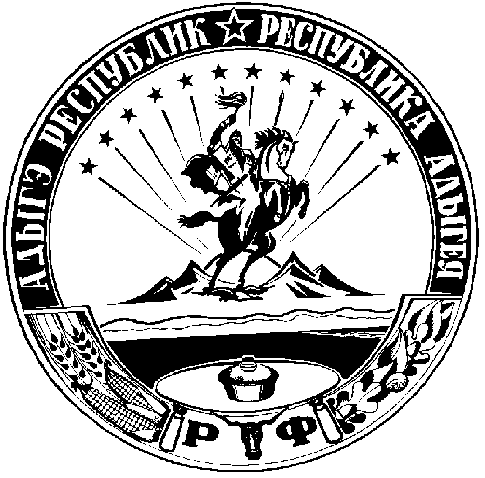 